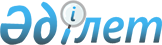 О внесении изменений в решение XLVIII сессии Нуринского районного маслихата от 27 декабря 2019 года № 424 "О бюджете сел, поселков и сельских округов на 2020-2022 годы"Решение Нуринского районного маслихата Карагандинской области от 18 ноября 2020 года № 502. Зарегистрировано Департаментом юстиции Карагандинской области 24 ноября 2020 года № 6099
      В соответствии с Бюджетным кодексом Республики Казахстан от 4 декабря 2008 года, Законом Республики Казахстан от 23 января 2001 года "О местном государственном управлении и самоуправлении в Республике Казахстан" и районный маслихат РЕШИЛ:
      1. Внести в решение XLVIII сессии Нуринского районного маслихата от 27 декабря 2019 года № 424 "О бюджете сел, поселков и сельских округов на 2020-2022 годы" (зарегистрировано в Реестре государственной регистрации нормативных правовых актов № 5650, опубликовано в газете "Нұра" от 11 января 2020 года № 2 (5649), в эталонном контрольном банке нормативных правовых актов Республики Казахстан в электронном виде 14 января 2020 года), следующие изменения:
      пункт 1 изложить в следующей редакции:
      "1. Утвердить бюджет поселка Нура на 2020 – 2022 годы согласно приложениям 1, 2, 3 соответственно, в том числе на 2020 год в следующих объемах:
      1) доходы –332 146 тысяч тенге, в том числе по:
      налоговым поступлениям – 19 114 тысяч тенге;
      неналоговым поступлениям – 0 тысяч тенге;
      поступлениям от продажи основного капитала – 0 тысяч тенге;
      поступлениям трансфертов – 313 032 тысяч тенге;
      2) затраты – 509 198 тысяч тенге;
      3) чистое бюджетное кредитование – 0 тысяч тенге, в том числе:
      бюджетные кредиты – 0 тысяч тенге;
      погашение бюджетных кредитов – 0 тысяч тенге;
      4) сальдо по операциям с финансовыми активами – 0 тысяч тенге, в том числе:
      приобретение финансовых активов – 0 тысяч тенге;
      поступления от продажи финансовых активов государства – 0 тысяч тенге;
      5) дефицит (профицит) бюджета – минус 177 052 тысяч тенге;
      6) финансирование дефицита (использование профицита) бюджета – 177 052 тысяч тенге, в том числе:
      поступления займов – 171 450 тысяч тенге;
      погашение займов – 0 тысяч тенге;
      используемые остатки бюджетных средств – 5 602 тысяч тенге.";
      приложение 1 к указанному решению изложить в новой редакции согласно приложению 1 к настоящему решению;
      пункт 4 изложить в следующей редакции:
      "4. Утвердить бюджет села Тассуат на 2020 – 2022 годы согласно приложениям 10, 11, 12 соответственно, в том числе на 2020 год в следующих объемах:
      1) доходы – 30 563 тысяч тенге, в том числе по:
      налоговым поступлениям – 1 104 тысяч тенге;
      неналоговым поступлениям – 948 тысяч тенге;
      поступлениям от продажи основного капитала – 0 тысяч тенге;
      поступлениям трансфертов – 28 511 тысяч тенге;
      2) затраты – 30 563 тысяч тенге;
      3) чистое бюджетное кредитование – 0 тысяч тенге, в том числе:
      бюджетные кредиты – 0 тысяч тенге;
      погашение бюджетных кредитов – 0 тысяч тенге;
      4) сальдо по операциям с финансовыми активами – 0 тысяч тенге, в том числе:
      приобретение финансовых активов – 0 тысяч тенге;
      поступления от продажи финансовых активов государства – 0 тысяч тенге;
      5) дефицит (профицит) бюджета – 0 тысяч тенге;
      6) финансирование дефицита (использование профицита) бюджета – 0 тысяч тенге, в том числе:
      поступления займов – 0 тысяч тенге;
      погашение займов – 0 тысяч тенге;
      используемые остатки бюджетных средств – 0 тысяч тенге.";
      приложение 10 к указанному решению изложить в новой редакции согласно приложению 2 к настоящему решению;
      пункт 5 изложить в следующей редакции:
      "5. Утвердить бюджет села Егінді на 2020 – 2022 годы согласно приложениям 13, 14, 15 соответственно, в том числе на 2020 год в следующих объемах:
      1) доходы – 26 157 тысяч тенге в том числе по:
      налоговым поступлениям – 1 497 тысяч тенге;
      неналоговым поступлениям – 2 880 тысяч тенге;
      поступлениям от продажи основного капитала – 0 тысяч тенге;
      поступлениям трансфертов – 21 780 тысяч тенге;
      2) затраты – 26 157 тысяч тенге;
      3) чистое бюджетное кредитование – 0 тысяч тенге, в том числе:
      бюджетные кредиты – 0 тысяч тенге;
      погашение бюджетных кредитов – 0 тысяч тенге;
      4) сальдо по операциям с финансовыми активами – 0 тысяч тенге, в том числе:
      приобретение финансовых активов – 0 тысяч тенге;
      поступления от продажи финансовых активов государства – 0 тысяч тенге;
      5) дефицит (профицит) бюджета – 0 тысяч тенге;
      6) финансирование дефицита (использование профицита) бюджета – 0 тысяч тенге, в том числе:
      поступления займов – 0 тысяч тенге;
      погашение займов – 0 тысяч тенге;
      используемые остатки бюджетных средств – 0 тысяч тенге.";
      приложение 13 к указанному решению изложить в новой редакции согласно приложению 3 к настоящему решению;
      пункт 6 изложить в следующей редакции:
      "6. Утвердить бюджет села Шахтерское на 2020 – 2022 годы согласно приложениям 16, 17, 18 соответственно, в том числе на 2020 год в следующих объемах:
      1) доходы – 28 792 тысяч тенге, в том числе по:
      налоговым поступлениям – 2 130 тысяч тенге;
      неналоговым поступлениям – 5526 тысяч тенге;
      поступлениям от продажи основного капитала – 0 тысяч тенге;
      поступлениям трансфертов – 21 136 тысяч тенге;
      2) затраты – 130 152 тысяч тенге;
      3) чистое бюджетное кредитование – 0 тысяч тенге, в том числе:
      бюджетные кредиты – 0 тысяч тенге;
      погашение бюджетных кредитов – 0 тысяч тенге;
      4) сальдо по операциям с финансовыми активами – 0 тысяч тенге, в том числе:
      приобретение финансовых активов – 0 тысяч тенге;
      поступления от продажи финансовых активов государства – 0 тысяч тенге;
      5) дефицит (профицит) бюджета – минус 101 360 тысяч тенге;
      6) финансирование дефицита (использование профицита) бюджета – 101 360 тысяч тенге, в том числе:
      поступления займов – 101 360 тысяч тенге;
      погашение займов – 0 тысяч тенге;
      используемые остатки бюджетных средств – 0 тысяч тенге.";
      приложение 16 к указанному решению изложить в новой редакции согласно приложению 4 к настоящему решению;
      пункт 7 изложить в следующей редакции:
      "7. Утвердить бюджет села Изенда на 2020 – 2022 годы согласно приложениям 19, 20, 21 соответственно, в том числе на 2020 год в следующих объемах:
      1) доходы – 24 522 тысяч тенге, в том числе по:
      налоговым поступлениям – 1 006 тысяч тенге;
      неналоговым поступлениям – 157 тысяч тенге;
      поступлениям от продажи основного капитала – 0 тысяч тенге;
      поступлениям трансфертов – 23 359 тысяч тенге;
      2) затраты – 24 522 тысяч тенге;
      3) чистое бюджетное кредитование – 0 тысяч тенге, в том числе:
      бюджетные кредиты – 0 тысяч тенге;
      погашение бюджетных кредитов – 0 тысяч тенге;
      4) сальдо по операциям с финансовыми активами – 0 тысяч тенге, в том числе:
      приобретение финансовых активов – 0 тысяч тенге;
      поступления от продажи финансовых активов государства – 0 тысяч тенге;
      5) дефицит (профицит) бюджета – 0 тысяч тенге;
      6) финансирование дефицита (использование профицита) бюджета – 0 тысяч тенге, в том числе:
      поступления займов – 0 тысяч тенге;
      погашение займов – 0 тысяч тенге;
      используемые остатки бюджетных средств – 0 тысяч тенге.";
      приложение 19 к указанному решению изложить в новой редакции согласно приложению 5 к настоящему решению;
      пункт 9 изложить в следующей редакции:
      "9. Утвердить бюджет села Куланотпес на 2020 – 2022 годы согласно приложениям 25, 26, 27 соответственно, в том числе на 2020 год в следующих объемах:
      1) доходы – 18 934 тысяч тенге, в том числе по:
      налоговым поступлениям – 540 тысяч тенге;
      неналоговым поступлениям – 70 тысяч тенге;
      поступлениям от продажи основного капитала – 0 тысяч тенге;
      поступлениям трансфертов – 18 324 тысяч тенге;
      2) затраты – 18 934 тысяч тенге;
      3) чистое бюджетное кредитование – 0 тысяч тенге, в том числе:
      бюджетные кредиты – 0 тысяч тенге;
      погашение бюджетных кредитов – 0 тысяч тенге;
      4) сальдо по операциям с финансовыми активами – 0 тысяч тенге, в том числе:
      приобретение финансовых активов – 0 тысяч тенге;
      поступления от продажи финансовых активов государства – 0 тысяч тенге;
      5) дефицит (профицит) бюджета – 0 тысяч тенге;
      6) финансирование дефицита (использование профицита) бюджета – 0 тысяч тенге, в том числе:
      поступления займов – 0 тысяч тенге;
      погашение займов – 0 тысяч тенге;
      используемые остатки бюджетных средств – 0 тысяч тенге.";
      приложение 25 к указанному решению изложить в новой редакции согласно приложению 6 к настоящему решению;
      пункт 11 изложить в следующей редакции:
      "11. Утвердить бюджет сельского округа Кобетей на 2020 – 2022 годы согласно приложениям 31, 32, 33 соответственно, в том числе на 2020 год в следующих объемах:
      1) доходы – 23 242 тысяч тенге в том числе по:
      налоговым поступлениям – 1 289 тысяч тенге;
      неналоговым поступлениям – 1 310 тысяч тенге;
      поступлениям от продажи основного капитала – 0 тысяч тенге;
      поступлениям трансфертов – 20 643 тысяч тенге;
      2) затраты – 23 242 тысяч тенге;
      3) чистое бюджетное кредитование – 0 тысяч тенге, в том числе:
      бюджетные кредиты – 0 тысяч тенге;
      погашение бюджетных кредитов – 0 тысяч тенге;
      4) сальдо по операциям с финансовыми активами – 0 тысяч тенге, в том числе:
      приобретение финансовых активов – 0 тысяч тенге;
      поступления от продажи финансовых активов государства – 0 тысяч тенге;
      5) дефицит (профицит) бюджета – 0 тысяч тенге;
      6) финансирование дефицита (использование профицита) бюджета – 0 тысяч тенге, в том числе:
      поступления займов – 0 тысяч тенге;
      погашение займов – 0 тысяч тенге;
      используемые остатки бюджетных средств – 0 тысяч тенге.";
      приложение 31 к указанному решению изложить в новой редакции согласно приложению 7 к настоящему решению;
      пункт 12 изложить в следующей редакции:
      "12. Утвердить бюджет села Балыктыколь на 2020 – 2022 годы согласно приложениям 34, 35, 36 соответственно, в том числе на 2020 год в следующих объемах:
      1) доходы – 21 016 тысяч тенге в том числе по:
      налоговым поступлениям – 182 тысяч тенге;
      неналоговым поступлениям – 27 тысяч тенге;
      поступлениям от продажи основного капитала – 0 тысяч тенге;
      поступлениям трансфертов – 20 807 тысяч тенге;
      2) затраты – 21 016 тысяч тенге;
      3) чистое бюджетное кредитование – 0 тысяч тенге, в том числе:
      бюджетные кредиты – 0 тысяч тенге;
      погашение бюджетных кредитов – 0 тысяч тенге;
      4) сальдо по операциям с финансовыми активами – 0 тысяч тенге, в том числе:
      приобретение финансовых активов – 0 тысяч тенге;
      поступления от продажи финансовых активов государства – 0 тысяч тенге;
      5) дефицит (профицит) бюджета – 0 тысяч тенге;
      6) финансирование дефицита (использование профицита) бюджета – 0 тысяч тенге, в том числе:
      поступления займов – 0 тысяч тенге;
      погашение займов – 0 тысяч тенге;
      используемые остатки бюджетных средств – 0 тысяч тенге.";
      приложение 34 к указанному решению изложить в новой редакции согласно приложению 8 к настоящему решению;
      пункт 13 изложить в следующей редакции:
      "13. Утвердить бюджет сельского округа Акмешит на 2020 – 2022 годы согласно приложениям 37, 38, 39 соответственно, в том числе на 2020 год в следующих объемах:
      1) доходы – 28 974 тысяч тенге, в том числе:
      налоговым поступлениям – 885 тысяч тенге;
      неналоговым поступлениям – 746 тысяч тенге;
      поступлениям от продажи основного капитала – 0 тысяч тенге;
      поступлениям трансфертов – 27 343 тысяч тенге;
      2) затраты – 28 974 тысяч тенге;
      3) чистое бюджетное кредитование – 0 тысяч тенге, в том числе:
      бюджетные кредиты – 0 тысяч тенге;
      погашение бюджетных кредитов – 0 тысяч тенге;
      4) сальдо по операциям с финансовыми активами – 0 тысяч тенге, в том числе:
      приобретение финансовых активов – 0 тысяч тенге;
      поступления от продажи финансовых активов государства – 0 тысяч тенге;
      5) дефицит (профицит) бюджета – 0 тысяч тенге;
      6) финансирование дефицита (использование профицита) бюджета – 0 тысяч тенге, в том числе:
      поступления займов – 0 тысяч тенге;
      погашение займов – 0 тысяч тенге;
      используемые остатки бюджетных средств – 0 тысяч тенге.";
      приложение 37 к указанному решению изложить в новой редакции согласно приложению 9 к настоящему решению;
      пункт 14 изложить в следующей редакции:
      "14. Утвердить бюджет сельского округа Байтуган на 2020 – 2022 годы согласно приложениям 40, 41, 42 соответственно, в том числе на 2020 год в следующих объемах:
      1) доходы – 29 209 тысяч тенге, в том числе по:
      налоговым поступлениям – 1 010 тысяч тенге;
      неналоговым поступлениям – 1 950 тысяч тенге;
      поступлениям от продажи основного капитала – 0 тысяч тенге;
      поступлениям трансфертов – 26 249 тысяч тенге;
      2) затраты – 29 209 тысяч тенге;
      3) чистое бюджетное кредитование – 0 тысяч тенге, в том числе:
      бюджетные кредиты – 0 тысяч тенге;
      погашение бюджетных кредитов – 0 тысяч тенге;
      4) сальдо по операциям с финансовыми активами – 0 тысяч тенге, в том числе:
      приобретение финансовых активов – 0 тысяч тенге;
      поступления от продажи финансовых активов государства – 0 тысяч тенге;
      5) дефицит (профицит) бюджета – 0 тысяч тенге;
      6) финансирование дефицита (использование профицита) бюджета – 0 тысяч тенге, в том числе:
      поступления займов – 0 тысяч тенге;
      погашение займов – 0 тысяч тенге;
      используемые остатки бюджетных средств – 0 тысяч тенге.";
      приложение 40 к указанному решению изложить в новой редакции согласно приложению 10 к настоящему решению;
      пункт 15 изложить в следующей редакции:
      "15. Утвердить бюджет села Карим Мынбаева на 2020 – 2022 годы согласно приложениям 43, 44, 45 соответственно, в том числе на 2020 год в следующих объемах:
      1) доходы – 27 403 тысяч тенге, в том числе по:
      налоговым поступлениям – 1 518 тысяч тенге;
      неналоговым поступлениям – 1 979 тысяч тенге;
      поступлениям от продажи основного капитала – 0 тысяч тенге;
      поступлениям трансфертов – 23 906 тысяч тенге;
      2) затраты – 27 403 тысяч тенге;
      3) чистое бюджетное кредитование – 0 тысяч тенге, в том числе:
      бюджетные кредиты – 0 тысяч тенге;
      погашение бюджетных кредитов – 0 тысяч тенге;
      4) сальдо по операциям с финансовыми активами – 0 тысяч тенге, в том числе:
      приобретение финансовых активов – 0 тысяч тенге;
      поступления от продажи финансовых активов государства – 0 тысяч тенге;
      5) дефицит (профицит) бюджета – 0 тысяч тенге;
      6) финансирование дефицита (использование профицита) бюджета – 0 тысяч тенге, в том числе:
      поступления займов – 0 тысяч тенге;
      погашение займов – 0 тысяч тенге;
      используемые остатки бюджетных средств – 0 тысяч тенге.";
      приложение 43 к указанному решению изложить в новой редакции согласно приложению 11 к настоящему решению;
      пункт 16 изложить в следующей редакции:
      "16. Утвердить бюджет села Кертенди на 2020 – 2022 годы согласно приложениям 46, 47, 48 соответственно, в том числе на 2020 год в следующих объемах:
      1) доходы – 36 899 тысяч тенге, в том числе по:
      налоговым поступлениям – 1 082 тысяч тенге;
      неналоговым поступлениям – 3 236 тысяч тенге;
      поступлениям от продажи основного капитала – 0 тысяч тенге;
      поступлениям трансфертов – 32 581 тысяч тенге;
      2) затраты – 36 899 тысяч тенге;
      3) чистое бюджетное кредитование – 0 тысяч тенге, в том числе:
      бюджетные кредиты – 0 тысяч тенге;
      погашение бюджетных кредитов – 0 тысяч тенге;
      4) сальдо по операциям с финансовыми активами – 0 тысяч тенге, в том числе:
      приобретение финансовых активов – 0 тысяч тенге;
      поступления от продажи финансовых активов государства – 0 тысяч тенге;
      5) дефицит (профицит) бюджета – 0 тысяч тенге;
      6) финансирование дефицита (использование профицита) бюджета – 0 тысяч тенге, в том числе:
      поступления займов – 0 тысяч тенге;
      погашение займов – 0 тысяч тенге;
      используемые остатки бюджетных средств – 0 тысяч тенге.";
      приложение 46 к указанному решению изложить в новой редакции согласно приложению 12 к настоящему решению;
      пункт 17 изложить в следующей редакции:
      "17. Утвердить бюджет села Заречное на 2020 – 2022 годы согласно приложениям 49, 50, 51 соответственно, в том числе на 2020 год в следующих объемах:
      1) доходы – 35 045 тысяч тенге, в том числе по:
      налоговым поступлениям – 1 394 тысяч тенге;
      неналоговым поступлениям – 3 937 тысяч тенге;
      поступлениям от продажи основного капитала – 0 тысяч тенге;
      поступлениям трансфертов – 29 714 тысяч тенге;
      2) затраты – 35 045 тысяч тенге;
      3) чистое бюджетное кредитование – 0 тысяч тенге, в том числе:
      бюджетные кредиты – 0 тысяч тенге;
      погашение бюджетных кредитов – 0 тысяч тенге;
      4) сальдо по операциям с финансовыми активами – 0 тысяч тенге, в том числе:
      приобретение финансовых активов – 0 тысяч тенге;
      поступления от продажи финансовых активов государства – 0 тысяч тенге;
      5) дефицит (профицит) бюджета – 0 тысяч тенге;
      6) финансирование дефицита (использование профицита) бюджета – 0 тысяч тенге, в том числе:
      поступления займов – 0 тысяч тенге;
      погашение займов – 0 тысяч тенге;
      используемые остатки бюджетных средств – 0 тысяч тенге.";
      приложение 49 к указанному решению изложить в новой редакции согласно приложению 13 к настоящему решению;
      пункт 18 изложить в следующей редакции:
      "18. Утвердить бюджет села Кайнар на 2020 – 2022 годы согласно приложениям 52, 53, 54 соответственно, в том числе на 2020 год в следующих объемах:
      1) доходы – 67 109 тысяч тенге, в том числе по:
      налоговым поступлениям – 2 302 тысяч тенге;
      неналоговым поступлениям – 3 334 тысяч тенге;
      поступлениям от продажи основного капитала – 0 тысяч тенге;
      поступлениям трансфертов – 61 473 тысяч тенге;
      2) затраты – 422 709 тысяч тенге;
      3) чистое бюджетное кредитование – 0 тысяч тенге, в том числе:
      бюджетные кредиты – 0 тысяч тенге;
      погашение бюджетных кредитов – 0 тысяч тенге;
      4) сальдо по операциям с финансовыми активами – 0 тысяч тенге, в том числе:
      приобретение финансовых активов – 0 тысяч тенге;
      поступления от продажи финансовых активов государства – 0 тысяч тенге;
      5) дефицит (профицит) бюджета – минус 355 600 тысяч тенге;
      6) финансирование дефицита (использование профицита) бюджета – 355 600 тысяч тенге, в том числе:
      поступления займов – 355 600 тысяч тенге;
      погашение займов – 0 тысяч тенге;
      используемые остатки бюджетных средств – 0 тысяч тенге.";
      приложение 52 к указанному решению изложить в новой редакции согласно приложению 14 к настоящему решению;
      пункт 19 изложить в следующей редакции:
      "19. Утвердить бюджет села Карой на 2020 – 2022 годы согласно приложениям 55, 56, 57 соответственно, в том числе на 2020 год в следующих объемах:
      1) доходы – 21 094 тысяч тенге, в том числе по:
      налоговым поступлениям – 469 тысяч тенге;
      неналоговым поступлениям – 572 тысяч тенге;
      поступлениям от продажи основного капитала – 0 тысяч тенге;
      поступлениям трансфертов – 20 053 тысяч тенге;
      2) затраты – 21 094 тысяч тенге;
      3) чистое бюджетное кредитование – 0 тысяч тенге, в том числе:
      бюджетные кредиты – 0 тысяч тенге;
      погашение бюджетных кредитов – 0 тысяч тенге;
      4) сальдо по операциям с финансовыми активами – 0 тысяч тенге, в том числе:
      приобретение финансовых активов – 0 тысяч тенге;
      поступления от продажи финансовых активов государства – 0 тысяч тенге;
      5) дефицит (профицит) бюджета – 0 тысяч тенге;
      6) финансирование дефицита (использование профицита) бюджета – 0 тысяч тенге, в том числе:
      поступления займов – 0 тысяч тенге;
      погашение займов – 0 тысяч тенге;
      используемые остатки бюджетных средств – 0 тысяч тенге.";
      приложение 55 к указанному решению изложить в новой редакции согласно приложению 15 к настоящему решению;
      пункт 20 изложить в следующей редакции:
      "20. Утвердить бюджет села Соналы на 2020 – 2022 годы согласно приложениям 58, 59, 60 соответственно, в том числе на 2020 год в следующих объемах:
      1) доходы – 19 766 тысяч тенге, в том числе по:
      налоговым поступлениям – 263 тысяч тенге;
      неналоговым поступлениям – 313 тысяч тенге;
      поступлениям от продажи основного капитала – 0 тысяч тенге;
      поступлениям трансфертов – 19 190 тысяч тенге;
      2) затраты – 19 766 тысяч тенге;
      3) чистое бюджетное кредитование – 0 тысяч тенге, в том числе:
      бюджетные кредиты – 0 тысяч тенге;
      погашение бюджетных кредитов – 0 тысяч тенге;
      4) сальдо по операциям с финансовыми активами – 0 тысяч тенге, в том числе:
      приобретение финансовых активов – 0 тысяч тенге;
      поступления от продажи финансовых активов государства – 0 тысяч тенге;
      5) дефицит (профицит) бюджета – 0 тысяч тенге;
      6) финансирование дефицита (использование профицита) бюджета – 0 тысяч тенге, в том числе:
      поступления займов – 0 тысяч тенге;
      погашение займов – 0 тысяч тенге;
      используемые остатки бюджетных средств – 0 тысяч тенге.";
      приложение 58 к указанному решению изложить в новой редакции согласно приложению 16 к настоящему решению;
      пункт 21 изложить в следующей редакции:
      "21. Утвердить бюджет села Баршино на 2020 – 2022 годы согласно приложениям 61, 62, 63 соответственно, в том числе на 2020 год в следующих объемах:
      1) доходы – 78 817 тысяч тенге, в том числе по:
      налоговым поступлениям – 1 615 тысяч тенге;
      неналоговым поступлениям – 319 тысяч тенге;
      поступлениям от продажи основного капитала – 0 тысяч тенге;
      поступлениям трансфертов – 76 883 тысяч тенге;
      2) затраты – 78 817 тысяч тенге;
      3) чистое бюджетное кредитование – 0 тысяч тенге, в том числе:
      бюджетные кредиты – 0 тысяч тенге;
      погашение бюджетных кредитов – 0 тысяч тенге;
      4) сальдо по операциям с финансовыми активами – 0 тысяч тенге, в том числе:
      приобретение финансовых активов – 0 тысяч тенге;
      поступления от продажи финансовых активов государства – 0 тысяч тенге;
      5) дефицит (профицит) бюджета – 0 тысяч тенге;
      6) финансирование дефицита (использование профицита) бюджета – 0 тысяч тенге, в том числе:
      поступления займов – 0 тысяч тенге;
      погашение займов – 0 тысяч тенге;
      используемые остатки бюджетных средств – 0 тысяч тенге.
      приложение 61 к указанному решению изложить в новой редакции согласно приложению 17 к настоящему решению;
      пункт 22 изложить в следующей редакции:
      "22. Утвердить бюджет села Жанбобек на 2020 – 2022 годы согласно приложениям 64, 65, 66 соответственно, в том числе на 2020 год в следующих объемах:
      1) доходы – 28 395 тысяч тенге, в том числе по:
      налоговым поступлениям – 664 тысяч тенге;
      неналоговым поступлениям – 952 тысяч тенге;
      поступлениям от продажи основного капитала – 0 тысяч тенге;
      поступлениям трансфертов – 26 779 тысяч тенге;
      2) затраты – 28 395 тысяч тенге;
      3) чистое бюджетное кредитование – 0 тысяч тенге, в том числе:
      бюджетные кредиты – 0 тысяч тенге;
      погашение бюджетных кредитов – 0 тысяч тенге;
      4) сальдо по операциям с финансовыми активами – 0 тысяч тенге, в том числе:
      приобретение финансовых активов – 0 тысяч тенге;
      поступления от продажи финансовых активов государства – 0 тысяч тенге;
      5) дефицит (профицит) бюджета – 0 тысяч тенге;
      6) финансирование дефицита (использование профицита) бюджета – 0 тысяч тенге, в том числе:
      поступления займов – 0 тысяч тенге;
      погашение займов – 0 тысяч тенге;
      используемые остатки бюджетных средств – 0 тысяч тенге.";
      приложение 64 к указанному решению изложить в новой редакции согласно приложению 18 к настоящему решению;
      пункт 24 изложить в следующей редакции:
      "24. Утвердить бюджет села Ткенекты на 2020 – 2022 годы согласно приложениям 70, 71, 72 соответственно, в том числе на 2020 год в следующих объемах:
      1) доходы – 21 206 тысяч тенге, в том числе по:
      налоговым поступлениям – 463 тысяч тенге;
      неналоговым поступлениям – 943 тысяч тенге;
      поступлениям от продажи основного капитала – 0 тысяч тенге;
      поступлениям трансфертов – 19 800 тысяч тенге;
      2) затраты – 21 206 тысяч тенге;
      3) чистое бюджетное кредитование – 0 тысяч тенге, в том числе:
      бюджетные кредиты – 0 тысяч тенге;
      погашение бюджетных кредитов – 0 тысяч тенге;
      4) сальдо по операциям с финансовыми активами – 0 тысяч тенге, в том числе:
      приобретение финансовых активов – 0 тысяч тенге;
      поступления от продажи финансовых активов государства – 0 тысяч тенге;
      5) дефицит (профицит) бюджета – 0 тысяч тенге;
      6) финансирование дефицита (использование профицита) бюджета – 0 тысяч тенге, в том числе:
      поступления займов – 0 тысяч тенге;
      погашение займов – 0 тысяч тенге;
      используемые остатки бюджетных средств – 0 тысяч тенге.";
      приложение 70 к указанному решению изложить в новой редакции согласно приложению 19 к настоящему решению;
      пункт 25 изложить в следующей редакции:
      "25. Утвердить бюджет села Талдысай на 2020 – 2022 годы согласно приложениям 73, 74, 75 соответственно, в том числе на 2020 год в следующих объемах:
      1) доходы – 27 833 тысяч тенге, в том числе по:
      налоговым поступлениям – 462 тысяч тенге;
      неналоговым поступлениям – 69 тысяч тенге;
      поступлениям от продажи основного капитала – 0 тысяч тенге;
      поступлениям трансфертов – 27 302 тысяч тенге;
      2) затраты – 27 833 тысяч тенге;
      3) чистое бюджетное кредитование – 0 тысяч тенге, в том числе:
      бюджетные кредиты – 0 тысяч тенге;
      погашение бюджетных кредитов – 0 тысяч тенге;
      4) сальдо по операциям с финансовыми активами – 0 тысяч тенге, в том числе:
      приобретение финансовых активов – 0 тысяч тенге;
      поступления от продажи финансовых активов государства – 0 тысяч тенге;
      5) дефицит (профицит) бюджета – 0 тысяч тенге;
      6) финансирование дефицита (использование профицита) бюджета – 0 тысяч тенге, в том числе:
      поступления займов – 0 тысяч тенге;
      погашение займов – 0 тысяч тенге;
      используемые остатки бюджетных средств – 0 тысяч тенге.";
      приложение 73 к указанному решению изложить в новой редакции согласно приложению 20 к настоящему решению.
      2. Настоящее решение вводится в действие с 1 января 2020 года. Бюджет поселка Нура на 2020 год Бюджет села Тассуат на 2020 год Бюджет села Егінді на 2020 год Бюджет села Шахтерское на 2020 год Бюджет села Изенда на 2020 год Бюджет села Куланотпес на 2020 год Бюджет сельского округа Кобетей на 2020 год Бюджет села Балыктыколь на 2020 год Бюджет сельского округа Акмешит на 2020 год Бюджет сельского округа Байтуган на 2020 год Бюджет села Карима Мынбаева на 2020 год Бюджет села Кертенди на 2020 год Бюджет села Заречное на 2020 год Бюджет села Кайнар на 2020 год Бюджет села Карой на 2020 год Бюджет села Соналы на 2020 год Бюджет села Баршино на 2020 год Бюджет села Жанбобек на 2020 год Бюджет села Ткенекты на 2020 год Бюджет села Талдысай на 2020 год
					© 2012. РГП на ПХВ «Институт законодательства и правовой информации Республики Казахстан» Министерства юстиции Республики Казахстан
				
      председатель сессии 

Н. Сулейменов

      Секретарь Нуринского районного маслихата 

Т. Оспанов
Приложение 1 к решению
Нуринского районного
маслихата
от 18 ноября 2020 года
№ 502Приложение 1
к решению XLVIII сессии
Нуринского районного маслихатаот 27 декабря 2019 года № 424
Категория
Категория
Категория
Категория
Сумма (тысяч тенге)
Класс
Класс
Класс
Сумма (тысяч тенге)
Подкласс
Подкласс
Сумма (тысяч тенге)
Наименование 
Сумма (тысяч тенге)
1
2
3
4
5
I. ДОХОДЫ
332146
1
Налоговые поступления
19114
01
Подоходный налог
7599
2
Индивидуальный подоходный налог
7599
04
Hалоги на собственность
11515
1
Hалоги на имущество
300
3
Земельный налог
1553
4
Hалог на транспортные средства
9662
4
Поступления трансфертов 
313032
02
Трансферты из вышестоящих органов государственного управления
313032
3
Трансферты из районного (города областного значения) бюджета
313032
Функциональная группа
Функциональная группа
Функциональная группа
Функциональная группа
Функциональная группа
Сумма (тысяч тенге)
Функциональная подгруппа
Функциональная подгруппа
Функциональная подгруппа
Функциональная подгруппа
Сумма (тысяч тенге)
Администратор бюджетных программ
Администратор бюджетных программ
Администратор бюджетных программ
Сумма (тысяч тенге)
Программа
Программа
Сумма (тысяч тенге)
Наименование
Сумма (тысяч тенге)
1
2
3
4
5
6
II. ЗАТРАТЫ
509 198
01
Государственные услуги общего характера
44 961
1
Представительные, исполнительные и другие органы, выполняющие общие функции государственного управления
44 961
124
Аппарат акима города районного значения, села, поселка, сельского округа
44 961
001
Услуги по обеспечению деятельности акима города районного значения, села, поселка, сельского округа
43 435
022
Капитальные расходы государственного органа
1 526
04
Образование
130 622
1
Дошкольное воспитание и обучение
130 622
124
Аппарат акима города районного значения, села, поселка, сельского округа
130 622
004
Дошкольное воспитание и обучение и организация медицинского обслуживания в организациях дошкольного воспитания и обучения
130 622
07
Жилищно-коммунальное хозяйство
160 084
3
Благоустройство населенных пунктов
160 084
124
Аппарат акима города районного значения, села, поселка, сельского округа
160 084
008
Освещение улиц в населенных пунктах
72 671
009
Обеспечение санитарии населенных пунктов
8 200
011
Благоустройство и озеленение населенных пунктов
79 213
12
Транспорт и коммуникации
141 894
1
Автомобильный транспорт
141 894
124
Аппарат акима города районного значения, села, поселка, сельского округа
141 894
013
Обеспечение функционирования автомобильных дорог в городах районного значения, селах, поселках, сельских округах
113 994
045
Капитальный и средний ремонт автомобильных дорог в городах районного значения, селах, поселках, сельских округах
27 900
15
Трансферты
31 637
1
Трансферты
31 637
124
Аппарат акима города районного значения, села, поселка, сельского округа
31 637
048
Возврат неиспользованных (недоиспользованных) целевых трансфертов
2
049
Возврат трансфертов общего характера в случаях, предусмотренных бюджетным законодательством
31 635
III. ЧИСТОЕ БЮДЖЕТНОЕ КРЕДИТОВАНИЕ
0
Бюджетные кредиты
0
Категория 
Категория 
Категория 
Категория 
Сумма (тысяч тенге)
Класс
Класс
Класс
Сумма (тысяч тенге)
Подкласс
Подкласс
Сумма (тысяч тенге)
 Наименование
Сумма (тысяч тенге)
1
2
3
4
5
Погашение бюджетных кредитов
0
IV. САЛЬДО ПО ОПЕРАЦИЯМ С ФИНАНСОВЫМИ АКТИВАМИ
0
V. ДЕФИЦИТ (ПРОФИЦИТ) БЮДЖЕТА
-177 052
VI. ФИНАНСИРОВАНИЕ ДЕФИЦИТА (ИСПОЛЬЗОВАНИЕ ПРОФИЦИТА) БЮДЖЕТА
177 052
Категория 
Категория 
Категория 
Категория 
Сумма (тысяч тенге)
Класс
Класс
Класс
Сумма (тысяч тенге)
Подкласс
Подкласс
Сумма (тысяч тенге)
 Наименование
Сумма (тысяч тенге)
1
2
3
4
5
7
Поступление займов
171 450
01
Внутренние государственные займы
171 450
2
Договоры займа
171 450
Функциональная группа
Функциональная группа
Функциональная группа
Функциональная группа
Функциональная группа
Сумма (тысяч тенге)
Функциональная подгруппа
Функциональная подгруппа
Функциональная подгруппа
Функциональная подгруппа
Сумма (тысяч тенге)
Администратор бюджетных программ
Администратор бюджетных программ
Администратор бюджетных программ
Сумма (тысяч тенге)
Программа
Программа
Сумма (тысяч тенге)
Наименование
Сумма (тысяч тенге)
1
2
3
4
5
6
Погашение займов
0
Категория 
Категория 
Категория 
Категория 
Сумма (тысяч тенге)
Класс
Класс
Класс
Сумма (тысяч тенге)
Подкласс
Подкласс
Сумма (тысяч тенге)
 Наименование
Сумма (тысяч тенге)
1
2
3
4
5
ИСПОЛЬЗУЕМЫЕ ОСТАТКИ БЮДЖЕТНЫХ СРЕДСТВ
5 602Приложение 2
к решению 60 сессии
Нуринского районного маслихата
от 18 ноября 2020 года № 502Приложение 10
к решению XLVIII сессии
Нуринского районного маслихата
от 27 декабря 2019 года № 424
Категория
Категория
Категория
Категория
Сумма (тысяч тенге)
Класс
Класс
Класс
Сумма (тысяч тенге)
Подкласс
Подкласс
Сумма (тысяч тенге)
Наименование 
Сумма (тысяч тенге)
1
2
3
4
5
I. ДОХОДЫ
30563
1
Налоговые поступления
1104
01
Подоходный налог
60
2
Индивидуальный подоходный налог
60
04
Hалоги на собственность
1044
1
Hалоги на имущество
37
3
Земельный налог
66
4
Hалог на транспортные средства
941
2
Неналоговые поступления
948
06
Прочие неналоговые поступления
948
1
Прочие неналоговые поступления
948
4
Поступления трансфертов 
28511
02
Трансферты из вышестоящих органов государственного управления
28511
3
Трансферты из районного (города областного значения) бюджета
28511
Функциональная группа
Функциональная группа
Функциональная группа
Функциональная группа
Функциональная группа
Сумма (тысяч тенге)
Функциональная подгруппа
Функциональная подгруппа
Функциональная подгруппа
Функциональная подгруппа
Сумма (тысяч тенге)
Администратор бюджетных программ
Администратор бюджетных программ
Администратор бюджетных программ
Сумма (тысяч тенге)
Программа
Программа
Сумма (тысяч тенге)
Наименование
Сумма (тысяч тенге)
1
2
3
4
5
6
II. ЗАТРАТЫ
30 563
01
Государственные услуги общего характера
28 616
1
Представительные, исполнительные и другие органы, выполняющие общие функции государственного управления
28 616
124
Аппарат акима города районного значения, села, поселка, сельского округа
28 616
001
Услуги по обеспечению деятельности акима города районного значения, села, поселка, сельского округа
28 213
022
Капитальные расходы государственного органа
403
07
Жилищно-коммунальное хозяйство
1 947
3
Благоустройство населенных пунктов
1 947
124
Аппарат акима города районного значения, села, поселка, сельского округа
1 947
008
Освещение улиц в населенных пунктах
1 097
011
Благоустройство и озеленение населенных пунктов
850
III. ЧИСТОЕ БЮДЖЕТНОЕ КРЕДИТОВАНИЕ
0
Бюджетные кредиты
0
Категория 
Категория 
Категория 
Категория 
Сумма (тысяч тенге)
Класс
Класс
Класс
Сумма (тысяч тенге)
Подкласс
Подкласс
Сумма (тысяч тенге)
 Наименование
Сумма (тысяч тенге)
1
2
3
4
5
Погашение бюджетных кредитов
0
IV. САЛЬДО ПО ОПЕРАЦИЯМ С ФИНАНСОВЫМИ АКТИВАМИ
0
V. ДЕФИЦИТ (ПРОФИЦИТ) БЮДЖЕТА
0
VI. ФИНАНСИРОВАНИЕ ДЕФИЦИТА (ИСПОЛЬЗОВАНИЕ ПРОФИЦИТА) БЮДЖЕТА
0
Категория 
Категория 
Категория 
Категория 
Сумма (тысяч тенге)
Класс
Класс
Класс
Сумма (тысяч тенге)
Подкласс
Подкласс
Сумма (тысяч тенге)
 Наименование
Сумма (тысяч тенге)
1
2
3
4
5
Поступление займов
0
Функциональная группа
Функциональная группа
Функциональная группа
Функциональная группа
Функциональная группа
Сумма (тысяч тенге)
Функциональная подгруппа
Функциональная подгруппа
Функциональная подгруппа
Функциональная подгруппа
Сумма (тысяч тенге)
Администратор бюджетных программ
Администратор бюджетных программ
Администратор бюджетных программ
Сумма (тысяч тенге)
Программа
Программа
Сумма (тысяч тенге)
Наименование
Сумма (тысяч тенге)
1
2
3
4
5
6
Погашение займов
0
Категория 
Категория 
Категория 
Категория 
Сумма (тысяч тенге)
Класс
Класс
Класс
Сумма (тысяч тенге)
Подкласс
Подкласс
Сумма (тысяч тенге)
 Наименование
Сумма (тысяч тенге)
1
2
3
4
5
ИСПОЛЬЗУЕМЫЕ ОСТАТКИ БЮДЖЕТНЫХ СРЕДСТВ
0Приложение 3
к решению 60 сессии
Нуринского районного маслихата
от 18 ноября 2020 года № 502Приложение 13
к решению XLVIII сессии
Нуринского районного маслихата
от 27 декабря 2019 года № 424
Категория
Категория
Категория
Категория
Сумма (тысяч тенге)
Класс
Класс
Класс
Сумма (тысяч тенге)
Подкласс
Подкласс
Сумма (тысяч тенге)
Наименование 
Сумма (тысяч тенге)
1
2
3
4
5
I. ДОХОДЫ
26157
1
Налоговые поступления
1497
01
Подоходный налог
100
2
Индивидуальный подоходный налог
100
04
Hалоги на собственность
1397
1
Hалоги на имущество
48
3
Земельный налог
80
4
Hалог на транспортные средства
1269
2
Неналоговые поступления
2880
06
Прочие неналоговые поступления
2880
1
Прочие неналоговые поступления
2880
4
Поступления трансфертов 
21780
02
Трансферты из вышестоящих органов государственного управления
21780
3
Трансферты из районного (города областного значения) бюджета
21780
Функциональная группа
Функциональная группа
Функциональная группа
Функциональная группа
Функциональная группа
Сумма (тысяч тенге)
Функциональная подгруппа
Функциональная подгруппа
Функциональная подгруппа
Функциональная подгруппа
Сумма (тысяч тенге)
Администратор бюджетных программ
Администратор бюджетных программ
Администратор бюджетных программ
Сумма (тысяч тенге)
Программа
Программа
Сумма (тысяч тенге)
Наименование
Сумма (тысяч тенге)
1
2
3
4
5
6
II. ЗАТРАТЫ
26 157
01
Государственные услуги общего характера
22 908
1
Представительные, исполнительные и другие органы, выполняющие общие функции государственного управления
22 908
124
Аппарат акима города районного значения, села, поселка, сельского округа
22 908
001
Услуги по обеспечению деятельности акима города районного значения, села, поселка, сельского округа
22 708
022
Капитальные расходы государственного органа
200
07
Жилищно-коммунальное хозяйство
2 416
3
Благоустройство населенных пунктов
2 416
124
Аппарат акима города районного значения, села, поселка, сельского округа
2 416
008
Освещение улиц в населенных пунктах
366
009
Обеспечение санитарии населенных пунктов
265
011
Благоустройство и озеленение населенных пунктов
1 785
12
Транспорт и коммуникации
833
1
Автомобильный транспорт
833
124
Аппарат акима города районного значения, села, поселка, сельского округа
833
013
Обеспечение функционирования автомобильных дорог в городах районного значения, селах, поселках, сельских округах
833
III. ЧИСТОЕ БЮДЖЕТНОЕ КРЕДИТОВАНИЕ
0
Бюджетные кредиты
0
Категория 
Категория 
Категория 
Категория 
Сумма (тысяч тенге)
Класс
Класс
Класс
Сумма (тысяч тенге)
Подкласс
Подкласс
Сумма (тысяч тенге)
 Наименование
Сумма (тысяч тенге)
1
2
3
4
5
Погашение бюджетных кредитов
0
IV. САЛЬДО ПО ОПЕРАЦИЯМ С ФИНАНСОВЫМИ АКТИВАМИ
0
V. ДЕФИЦИТ (ПРОФИЦИТ) БЮДЖЕТА
0
VI. ФИНАНСИРОВАНИЕ ДЕФИЦИТА (ИСПОЛЬЗОВАНИЕ ПРОФИЦИТА) БЮДЖЕТА
0
Категория 
Категория 
Категория 
Категория 
Сумма (тысяч тенге)
Класс
Класс
Класс
Сумма (тысяч тенге)
Подкласс
Подкласс
Сумма (тысяч тенге)
 Наименование
Сумма (тысяч тенге)
1
2
3
4
5
Поступление займов
0
Функциональная группа
Функциональная группа
Функциональная группа
Функциональная группа
Функциональная группа
Сумма (тысяч тенге)
Функциональная подгруппа
Функциональная подгруппа
Функциональная подгруппа
Функциональная подгруппа
Сумма (тысяч тенге)
Администратор бюджетных программ
Администратор бюджетных программ
Администратор бюджетных программ
Сумма (тысяч тенге)
Программа
Программа
Сумма (тысяч тенге)
Наименование
Сумма (тысяч тенге)
1
2
3
4
5
6
Погашение займов
0
Категория 
Категория 
Категория 
Категория 
Сумма (тысяч тенге)
Класс
Класс
Класс
Сумма (тысяч тенге)
Подкласс
Подкласс
Сумма (тысяч тенге)
 Наименование
Сумма (тысяч тенге)
1
2
3
4
5
ИСПОЛЬЗУЕМЫЕ ОСТАТКИ БЮДЖЕТНЫХ СРЕДСТВ
0Приложение 4
к решению 60 сессии
Нуринского районного маслихата
от 18 ноября 2020 года № 502Приложение 16
к решению XLVIII сессии
Нуринского районного маслихата
от 27 декабря 2019 года № 424
Категория
Категория
Категория
Категория
Сумма (тысяч тенге)
Класс
Класс
Класс
Сумма (тысяч тенге)
Подкласс
Подкласс
Сумма (тысяч тенге)
Наименование 
Сумма (тысяч тенге)
1
2
3
4
5
I. ДОХОДЫ
28792
1
Налоговые поступления
2130
01
Подоходный налог
250
2
Индивидуальный подоходный налог
250
04
Hалоги на собственность
1880
1
Hалоги на имущество
53
3
Земельный налог
118
4
Hалог на транспортные средства
1709
2
Неналоговые поступления
5526
06
Прочие неналоговые поступления
5526
1
Прочие неналоговые поступления
5526
4
Поступления трансфертов 
21136
02
Трансферты из вышестоящих органов государственного управления
21136
3
Трансферты из районного (города областного значения) бюджета
21136
Функциональная группа
Функциональная группа
Функциональная группа
Функциональная группа
Функциональная группа
Сумма (тысяч тенге)
Функциональная подгруппа
Функциональная подгруппа
Функциональная подгруппа
Функциональная подгруппа
Сумма (тысяч тенге)
Администратор бюджетных программ
Администратор бюджетных программ
Администратор бюджетных программ
Сумма (тысяч тенге)
Программа
Программа
Сумма (тысяч тенге)
Наименование
Сумма (тысяч тенге)
1
2
3
4
5
6
II. ЗАТРАТЫ
130 152
01
Государственные услуги общего характера
22 415
1
Представительные, исполнительные и другие органы, выполняющие общие функции государственного управления
22 415
124
Аппарат акима города районного значения, села, поселка, сельского округа
22 415
001
Услуги по обеспечению деятельности акима города районного значения, села, поселка, сельского округа
22 215
022
Капитальные расходы государственного органа
200
07
Жилищно-коммунальное хозяйство
18 137
3
Благоустройство населенных пунктов
18 137
124
Аппарат акима города районного значения, села, поселка, сельского округа
18 137
008
Освещение улиц в населенных пунктах
12 611
011
Благоустройство и озеленение населенных пунктов
5 526
12
Транспорт и коммуникации
89 600
1
Автомобильный транспорт
89 600
124
Аппарат акима города районного значения, села, поселка, сельского округа
89 600
045
Капитальный и средний ремонт автомобильных дорог в городах районного значения, селах, поселках, сельских округах
89 600
III. ЧИСТОЕ БЮДЖЕТНОЕ КРЕДИТОВАНИЕ
0
Бюджетные кредиты
0
Категория 
Категория 
Категория 
Категория 
Сумма (тысяч тенге)
Класс
Класс
Класс
Сумма (тысяч тенге)
Подкласс
Подкласс
Сумма (тысяч тенге)
 Наименование
1
2
3
4
5
5
Погашение бюджетных кредитов
0
0
IV. САЛЬДО ПО ОПЕРАЦИЯМ С ФИНАНСОВЫМИ АКТИВАМИ
0
0
V. ДЕФИЦИТ (ПРОФИЦИТ) БЮДЖЕТА
-101 360
-101 360
VI. ФИНАНСИРОВАНИЕ ДЕФИЦИТА (ИСПОЛЬЗОВАНИЕ ПРОФИЦИТА) БЮДЖЕТА
101 360
101 360
Категория 
Категория 
Категория 
Категория 
Сумма (тысяч тенге)
Класс
Класс
Класс
Сумма (тысяч тенге)
Подкласс
Подкласс
Сумма (тысяч тенге)
 Наименование
Сумма (тысяч тенге)
1
2
3
4
5
7
Поступление займов
101 360
01
Внутренние государственные займы
101 360
2
Договоры займа
101 360
Функциональная группа
Функциональная группа
Функциональная группа
Функциональная группа
Функциональная группа
Сумма (тысяч тенге)
Функциональная подгруппа
Функциональная подгруппа
Функциональная подгруппа
Функциональная подгруппа
Сумма (тысяч тенге)
Администратор бюджетных программ
Администратор бюджетных программ
Администратор бюджетных программ
Сумма (тысяч тенге)
Программа
Программа
Сумма (тысяч тенге)
Наименование
Сумма (тысяч тенге)
1
2
3
4
5
6
Погашение займов
0
Категория 
Категория 
Категория 
Категория 
Сумма (тысяч тенге)
Класс
Класс
Класс
Сумма (тысяч тенге)
Подкласс
Подкласс
Сумма (тысяч тенге)
 Наименование
Сумма (тысяч тенге)
1
2
3
4
5
ИСПОЛЬЗУЕМЫЕ ОСТАТКИ БЮДЖЕТНЫХ СРЕДСТВ
0Приложение 5
к решению 60 сессии
Нуринского районного маслихата
от 18 ноября 2020 года № 502Приложение 19
к решению XLVIII сессии
Нуринского районного маслихата
от 27 декабря 2019 года № 424
Категория
Категория
Категория
Категория
Сумма (тысяч тенге)
Класс
Класс
Класс
Сумма (тысяч тенге)
Подкласс
Подкласс
Сумма (тысяч тенге)
Наименование 
Сумма (тысяч тенге)
1
2
3
4
5
I. ДОХОДЫ
24522
1
Налоговые поступления
1006
01
Подоходный налог
34
2
Индивидуальный подоходный налог
34
04
Hалоги на собственность
972
1
Hалоги на имущество
21
3
Земельный налог
22
4
Hалог на транспортные средства
929
2
Неналоговые поступления
157
06
Прочие неналоговые поступления
157
1
Прочие неналоговые поступления
157
4
Поступления трансфертов 
23359
02
Трансферты из вышестоящих органов государственного управления
23359
3
Трансферты из районного (города областного значения) бюджета
23359
Функциональная группа
Функциональная группа
Функциональная группа
Функциональная группа
Функциональная группа
Сумма (тысяч тенге)
Функциональная подгруппа
Функциональная подгруппа
Функциональная подгруппа
Функциональная подгруппа
Сумма (тысяч тенге)
Администратор бюджетных программ
Администратор бюджетных программ
Администратор бюджетных программ
Сумма (тысяч тенге)
Программа
Программа
Сумма (тысяч тенге)
Наименование
Сумма (тысяч тенге)
1
2
3
4
5
6
II. ЗАТРАТЫ
24 522
01
Государственные услуги общего характера
23 191
1
Представительные, исполнительные и другие органы, выполняющие общие функции государственного управления
23 191
124
Аппарат акима города районного значения, села, поселка, сельского округа
23 191
001
Услуги по обеспечению деятельности акима города районного значения, села, поселка, сельского округа
22 991
022
Капитальные расходы государственного органа
200
04
Образование
427
2
Начальное, основное среднее и общее среднее образование
427
124
Аппарат акима города районного значения, села, поселка, сельского округа
427
005
Организация бесплатного подвоза учащихся до ближайшей школы и обратно в сельской местности
427
07
Жилищно-коммунальное хозяйство
904
3
Благоустройство населенных пунктов
904
124
Аппарат акима города районного значения, села, поселка, сельского округа
904
008
Освещение улиц в населенных пунктах
539
011
Благоустройство и озеленение населенных пунктов
365
III. ЧИСТОЕ БЮДЖЕТНОЕ КРЕДИТОВАНИЕ
0
Бюджетные кредиты
0
Категория 
Категория 
Категория 
Категория 
Сумма (тысяч тенге)
Класс
Класс
Класс
Сумма (тысяч тенге)
Подкласс
Подкласс
Сумма (тысяч тенге)
 Наименование
Сумма (тысяч тенге)
1
2
3
4
5
Погашение бюджетных кредитов
0
IV. САЛЬДО ПО ОПЕРАЦИЯМ С ФИНАНСОВЫМИ АКТИВАМИ
0
V. ДЕФИЦИТ (ПРОФИЦИТ) БЮДЖЕТА
0
VI. ФИНАНСИРОВАНИЕ ДЕФИЦИТА (ИСПОЛЬЗОВАНИЕ ПРОФИЦИТА) БЮДЖЕТА
0
Категория 
Категория 
Категория 
Категория 
Сумма (тысяч тенге)
Класс
Класс
Класс
Сумма (тысяч тенге)
Подкласс
Подкласс
Сумма (тысяч тенге)
 Наименование
Сумма (тысяч тенге)
1
2
3
4
5
Поступление займов
0
Функциональная группа
Функциональная группа
Функциональная группа
Функциональная группа
Функциональная группа
Сумма (тысяч тенге)
Функциональная подгруппа
Функциональная подгруппа
Функциональная подгруппа
Функциональная подгруппа
Сумма (тысяч тенге)
Администратор бюджетных программ
Администратор бюджетных программ
Администратор бюджетных программ
Сумма (тысяч тенге)
Программа
Программа
Сумма (тысяч тенге)
Наименование
Сумма (тысяч тенге)
1
2
3
4
5
6
Погашение займов
0
Категория 
Категория 
Категория 
Категория 
Сумма (тысяч тенге)
Класс
Класс
Класс
Сумма (тысяч тенге)
Подкласс
Подкласс
Сумма (тысяч тенге)
 Наименование
Сумма (тысяч тенге)
1
2
3
4
5
ИСПОЛЬЗУЕМЫЕ ОСТАТКИ БЮДЖЕТНЫХ СРЕДСТВ
0Приложение 6
к решению 60 сессии
Нуринского районного маслихата
от 18 ноября 2020 года № 502Приложение 25
к решению XLVIII сессии
Нуринского районного маслихата
от 27 декабря 2019 года № 424
Категория
Категория
Категория
Категория
Сумма (тысяч тенге)
Класс
Класс
Класс
Сумма (тысяч тенге)
Подкласс
Подкласс
Сумма (тысяч тенге)
Наименование 
Сумма (тысяч тенге)
1
2
3
4
5
I. ДОХОДЫ
18934
1
Налоговые поступления
540
01
Подоходный налог
40
2
Индивидуальный подоходный налог
40
04
Hалоги на собственность
500
1
Hалоги на имущество
20
3
Земельный налог
26
4
Hалог на транспортные средства
454
2
Неналоговые поступления
70
06
Прочие неналоговые поступления
70
1
Прочие неналоговые поступления
70
4
Поступления трансфертов 
18324
02
Трансферты из вышестоящих органов государственного управления
18324
3
Трансферты из районного (города областного значения) бюджета
18324
Функциональная группа
Функциональная группа
Функциональная группа
Функциональная группа
Функциональная группа
Сумма (тысяч тенге)
Функциональная подгруппа
Функциональная подгруппа
Функциональная подгруппа
Функциональная подгруппа
Сумма (тысяч тенге)
Администратор бюджетных программ
Администратор бюджетных программ
Администратор бюджетных программ
Сумма (тысяч тенге)
Программа
Программа
Сумма (тысяч тенге)
Наименование
Сумма (тысяч тенге)
1
2
3
4
5
6
II. ЗАТРАТЫ
18 934
01
Государственные услуги общего характера
18 146
1
Представительные, исполнительные и другие органы, выполняющие общие функции государственного управления
18 146
124
Аппарат акима города районного значения, села, поселка, сельского округа
18 146
001
Услуги по обеспечению деятельности акима города районного значения, села, поселка, сельского округа
17 946
022
Капитальные расходы государственного органа
200
07
Жилищно-коммунальное хозяйство
788
3
Благоустройство населенных пунктов
788
124
Аппарат акима города районного значения, села, поселка, сельского округа
788
008
Освещение улиц в населенных пунктах
718
011
Благоустройство и озеленение населенных пунктов
70
III. ЧИСТОЕ БЮДЖЕТНОЕ КРЕДИТОВАНИЕ
0
Бюджетные кредиты
0
Категория 
Категория 
Категория 
Категория 
Сумма (тысяч тенге)
Класс
Класс
Класс
Сумма (тысяч тенге)
Подкласс
Подкласс
Сумма (тысяч тенге)
 Наименование
Сумма (тысяч тенге)
1
2
3
4
5
Погашение бюджетных кредитов
0
IV. САЛЬДО ПО ОПЕРАЦИЯМ С ФИНАНСОВЫМИ АКТИВАМИ
0
V. ДЕФИЦИТ (ПРОФИЦИТ) БЮДЖЕТА
0
VI. ФИНАНСИРОВАНИЕ ДЕФИЦИТА (ИСПОЛЬЗОВАНИЕ ПРОФИЦИТА) БЮДЖЕТА
0
Категория 
Категория 
Категория 
Категория 
Сумма (тысяч тенге)
Класс
Класс
Класс
Сумма (тысяч тенге)
Подкласс
Подкласс
Сумма (тысяч тенге)
 Наименование
Сумма (тысяч тенге)
1
2
3
4
5
Поступление займов
0
Функциональная группа
Функциональная группа
Функциональная группа
Функциональная группа
Функциональная группа
Сумма (тысяч тенге)
Функциональная подгруппа
Функциональная подгруппа
Функциональная подгруппа
Функциональная подгруппа
Сумма (тысяч тенге)
Администратор бюджетных программ
Администратор бюджетных программ
Администратор бюджетных программ
Сумма (тысяч тенге)
Программа
Программа
Сумма (тысяч тенге)
Наименование
Сумма (тысяч тенге)
1
2
3
4
5
6
Погашение займов
0
Категория 
Категория 
Категория 
Категория 
Сумма (тысяч тенге)
Класс
Класс
Класс
Сумма (тысяч тенге)
Подкласс
Подкласс
Сумма (тысяч тенге)
 Наименование
Сумма (тысяч тенге)
1
2
3
4
5
ИСПОЛЬЗУЕМЫЕ ОСТАТКИ БЮДЖЕТНЫХ СРЕДСТВ
0Приложение 7
к решению 60 сессии
Нуринского районного маслихата
от 18 ноября 2020 года № 502Приложение 31
к решению XLVIII сессии
Нуринского районного маслихата
от 27 декабря 2019 года № 424
Категория
Категория
Категория
Категория
Сумма (тысяч тенге)
Класс
Класс
Класс
Сумма (тысяч тенге)
Подкласс
Подкласс
Сумма (тысяч тенге)
Наименование 
Сумма (тысяч тенге)
1
2
3
4
5
I. ДОХОДЫ
23242
1
Налоговые поступления
1289
01
Подоходный налог
110
2
Индивидуальный подоходный налог
110
04
Hалоги на собственность
1179
1
Hалоги на имущество
63
3
Земельный налог
126
4
Hалог на транспортные средства
990
2
Неналоговые поступления
1310
06
Прочие неналоговые поступления
1310
1
Прочие неналоговые поступления
1310
4
Поступления трансфертов 
20643
02
Трансферты из вышестоящих органов государственного управления
20643
3
Трансферты из районного (города областного значения) бюджета
20643
Функциональная группа
Функциональная группа
Функциональная группа
Функциональная группа
Функциональная группа
Сумма (тысяч тенге)
Функциональная подгруппа
Функциональная подгруппа
Функциональная подгруппа
Функциональная подгруппа
Сумма (тысяч тенге)
Администратор бюджетных программ
Администратор бюджетных программ
Администратор бюджетных программ
Сумма (тысяч тенге)
Программа
Программа
Сумма (тысяч тенге)
Наименование
Сумма (тысяч тенге)
1
2
3
4
5
6
II. ЗАТРАТЫ
23 242
01
Государственные услуги общего характера
21 275
1
Представительные, исполнительные и другие органы, выполняющие общие функции государственного управления
21 275
124
Аппарат акима города районного значения, села, поселка, сельского округа
21 275
001
Услуги по обеспечению деятельности акима города районного значения, села, поселка, сельского округа
20 975
022
Капитальные расходы государственного органа
300
07
Жилищно-коммунальное хозяйство
1 667
3
Благоустройство населенных пунктов
1 667
124
Аппарат акима города районного значения, села, поселка, сельского округа
1 667
008
Освещение улиц в населенных пунктах
457
011
Благоустройство и озеленение населенных пунктов
1 210
12
Транспорт и коммуникации
300
1
Автомобильный транспорт
300
124
Аппарат акима города районного значения, села, поселка, сельского округа
300
013
Обеспечение функционирования автомобильных дорог в городах районного значения, селах, поселках, сельских округах
300
III. ЧИСТОЕ БЮДЖЕТНОЕ КРЕДИТОВАНИЕ
0
Бюджетные кредиты
0
Категория 
Категория 
Категория 
Категория 
Сумма (тысяч тенге)
Класс
Класс
Класс
Сумма (тысяч тенге)
Подкласс
Подкласс
Сумма (тысяч тенге)
 Наименование
Сумма (тысяч тенге)
1
2
3
4
5
Погашение бюджетных кредитов
0
IV. САЛЬДО ПО ОПЕРАЦИЯМ С ФИНАНСОВЫМИ АКТИВАМИ
0
V. ДЕФИЦИТ (ПРОФИЦИТ) БЮДЖЕТА
0
VI. ФИНАНСИРОВАНИЕ ДЕФИЦИТА (ИСПОЛЬЗОВАНИЕ ПРОФИЦИТА) БЮДЖЕТА
0
Категория 
Категория 
Категория 
Категория 
Сумма (тысяч тенге)
Класс
Класс
Класс
Сумма (тысяч тенге)
Подкласс
Подкласс
Сумма (тысяч тенге)
 Наименование
Сумма (тысяч тенге)
1
2
3
4
5
Поступление займов
0
Функциональная группа
Функциональная группа
Функциональная группа
Функциональная группа
Функциональная группа
Сумма (тысяч тенге)
Функциональная подгруппа
Функциональная подгруппа
Функциональная подгруппа
Функциональная подгруппа
Сумма (тысяч тенге)
Администратор бюджетных программ
Администратор бюджетных программ
Администратор бюджетных программ
Сумма (тысяч тенге)
Программа
Программа
Сумма (тысяч тенге)
Наименование
Сумма (тысяч тенге)
1
2
3
4
5
6
Погашение займов
0
Категория 
Категория 
Категория 
Категория 
Сумма (тысяч тенге)
Класс
Класс
Класс
Сумма (тысяч тенге)
Подкласс
Подкласс
Сумма (тысяч тенге)
 Наименование
Сумма (тысяч тенге)
1
2
3
4
5
ИСПОЛЬЗУЕМЫЕ ОСТАТКИ БЮДЖЕТНЫХ СРЕДСТВ
0Приложение 8
к решению 60 сессии
Нуринского районного маслихата
от 18 ноября 2020 года № 502Приложение 34
к решению XLVIII сессии
Нуринского районного маслихата
от 27 декабря 2019 года № 424
Категория
Категория
Категория
Категория
Сумма (тысяч тенге)
Класс
Класс
Класс
Сумма (тысяч тенге)
Подкласс
Подкласс
Сумма (тысяч тенге)
Наименование 
Сумма (тысяч тенге)
1
2
3
4
5
I. ДОХОДЫ
21016
1
Налоговые поступления
182
01
Подоходный налог
20
2
Индивидуальный подоходный налог
20
04
Hалоги на собственность
162
1
Hалоги на имущество
9
3
Земельный налог
8
4
Hалог на транспортные средства
145
2
Неналоговые поступления
27
06
Прочие неналоговые поступления
27
1
Прочие неналоговые поступления
27
4
Поступления трансфертов 
20807
02
Трансферты из вышестоящих органов государственного управления
20807
3
Трансферты из районного (города областного значения) бюджета
20807
Функциональная группа
Функциональная группа
Функциональная группа
Функциональная группа
Функциональная группа
Сумма (тысяч тенге)
Функциональная подгруппа
Функциональная подгруппа
Функциональная подгруппа
Функциональная подгруппа
Сумма (тысяч тенге)
Администратор бюджетных программ
Администратор бюджетных программ
Администратор бюджетных программ
Сумма (тысяч тенге)
Программа
Программа
Сумма (тысяч тенге)
Наименование
Сумма (тысяч тенге)
1
2
3
4
5
6
II. ЗАТРАТЫ
21 016
01
Государственные услуги общего характера
20 604
1
Представительные, исполнительные и другие органы, выполняющие общие функции государственного управления
20 604
124
Аппарат акима города районного значения, села, поселка, сельского округа
20 604
001
Услуги по обеспечению деятельности акима города районного значения, села, поселка, сельского округа
20 404
022
Капитальные расходы государственного органа
200
07
Жилищно-коммунальное хозяйство
412
3
Благоустройство населенных пунктов
412
124
Аппарат акима города районного значения, села, поселка, сельского округа
412
009
Обеспечение санитарии населенных пунктов
385
011
Благоустройство и озеленение населенных пунктов
27
III. ЧИСТОЕ БЮДЖЕТНОЕ КРЕДИТОВАНИЕ
0
Бюджетные кредиты
0
Категория 
Категория 
Категория 
Категория 
Сумма (тысяч тенге)
Класс
Класс
Класс
Сумма (тысяч тенге)
Подкласс
Подкласс
Сумма (тысяч тенге)
 Наименование
Сумма (тысяч тенге)
1
2
3
4
5
Погашение бюджетных кредитов
0
IV. САЛЬДО ПО ОПЕРАЦИЯМ С ФИНАНСОВЫМИ АКТИВАМИ
0
V. ДЕФИЦИТ (ПРОФИЦИТ) БЮДЖЕТА
0
VI. ФИНАНСИРОВАНИЕ ДЕФИЦИТА (ИСПОЛЬЗОВАНИЕ ПРОФИЦИТА) БЮДЖЕТА
0
Категория 
Категория 
Категория 
Категория 
Сумма (тысяч тенге)
Класс
Класс
Класс
Сумма (тысяч тенге)
Подкласс
Подкласс
Сумма (тысяч тенге)
 Наименование
Сумма (тысяч тенге)
1
2
3
4
5
Поступление займов
0
Функциональная группа
Функциональная группа
Функциональная группа
Функциональная группа
Функциональная группа
Сумма (тысяч тенге)
Функциональная подгруппа
Функциональная подгруппа
Функциональная подгруппа
Функциональная подгруппа
Сумма (тысяч тенге)
Администратор бюджетных программ
Администратор бюджетных программ
Администратор бюджетных программ
Сумма (тысяч тенге)
Программа
Программа
Сумма (тысяч тенге)
Наименование
Сумма (тысяч тенге)
1
2
3
4
5
6
Погашение займов
0
Категория 
Категория 
Категория 
Категория 
Сумма (тысяч тенге)
Класс
Класс
Класс
Сумма (тысяч тенге)
Подкласс
Подкласс
Сумма (тысяч тенге)
 Наименование
Сумма (тысяч тенге)
1
2
3
4
5
ИСПОЛЬЗУЕМЫЕ ОСТАТКИ БЮДЖЕТНЫХ СРЕДСТВ
0Приложение 9
к решению 60 сессии
Нуринского районного маслихата
от 18 ноября 2020 года № 502Приложение 37
к решению XLVIII сессии
Нуринского районного маслихата
от 27 декабря 2019 года № 424
Категория
Категория
Категория
Категория
Сумма (тысяч тенге)
Класс
Класс
Класс
Сумма (тысяч тенге)
Подкласс
Подкласс
Сумма (тысяч тенге)
Наименование 
Сумма (тысяч тенге)
1
2
3
4
5
I. ДОХОДЫ
28974
1
Налоговые поступления
885
01
Подоходный налог
130
2
Индивидуальный подоходный налог
130
04
Hалоги на собственность
755
1
Hалоги на имущество
38
3
Земельный налог
66
4
Hалог на транспортные средства
651
2
Неналоговые поступления
746
06
Прочие неналоговые поступления
746
1
Прочие неналоговые поступления
746
4
Поступления трансфертов 
27343
02
Трансферты из вышестоящих органов государственного управления
27343
3
Трансферты из районного (города областного значения) бюджета
27343
Функциональная группа
Функциональная группа
Функциональная группа
Функциональная группа
Функциональная группа
Сумма (тысяч тенге)
Функциональная подгруппа
Функциональная подгруппа
Функциональная подгруппа
Функциональная подгруппа
Сумма (тысяч тенге)
Администратор бюджетных программ
Администратор бюджетных программ
Администратор бюджетных программ
Сумма (тысяч тенге)
Программа
Программа
Сумма (тысяч тенге)
Наименование
Сумма (тысяч тенге)
1
2
3
4
5
6
II. ЗАТРАТЫ
28 974
01
Государственные услуги общего характера
26 479
1
Представительные, исполнительные и другие органы, выполняющие общие функции государственного управления
26 479
124
Аппарат акима города районного значения, села, поселка, сельского округа
26 479
001
Услуги по обеспечению деятельности акима города районного значения, села, поселка, сельского округа
26 199
022
Капитальные расходы государственного органа
280
04
Образование
980
2
Начальное, основное среднее и общее среднее образование
980
124
Аппарат акима города районного значения, села, поселка, сельского округа
980
005
Организация бесплатного подвоза учащихся до ближайшей школы и обратно в сельской местности
980
07
Жилищно-коммунальное хозяйство
1 216
3
Благоустройство населенных пунктов
1 216
124
Аппарат акима города районного значения, села, поселка, сельского округа
1 216
008
Освещение улиц в населенных пунктах
470
011
Благоустройство и озеленение населенных пунктов
746
12
Транспорт и коммуникации
299
1
Автомобильный транспорт
299
124
Аппарат акима города районного значения, села, поселка, сельского округа
299
013
Обеспечение функционирования автомобильных дорог в городах районного значения, селах, поселках, сельских округах
299
III. ЧИСТОЕ БЮДЖЕТНОЕ КРЕДИТОВАНИЕ
0
Бюджетные кредиты
0
Категория 
Категория 
Категория 
Категория 
Сумма (тысяч тенге)
Класс
Класс
Класс
Сумма (тысяч тенге)
Подкласс
Подкласс
Сумма (тысяч тенге)
 Наименование
Сумма (тысяч тенге)
1
2
3
4
5
Погашение бюджетных кредитов
0
IV. САЛЬДО ПО ОПЕРАЦИЯМ С ФИНАНСОВЫМИ АКТИВАМИ
0
V. ДЕФИЦИТ (ПРОФИЦИТ) БЮДЖЕТА
0
VI. ФИНАНСИРОВАНИЕ ДЕФИЦИТА (ИСПОЛЬЗОВАНИЕ ПРОФИЦИТА) БЮДЖЕТА
0
Категория 
Категория 
Категория 
Категория 
Сумма (тысяч тенге)
Класс
Класс
Класс
Сумма (тысяч тенге)
Подкласс
Подкласс
Сумма (тысяч тенге)
 Наименование
Сумма (тысяч тенге)
1
2
3
4
5
Поступление займов
0
Функциональная группа
Функциональная группа
Функциональная группа
Функциональная группа
Функциональная группа
Сумма (тысяч тенге)
Функциональная подгруппа
Функциональная подгруппа
Функциональная подгруппа
Функциональная подгруппа
Сумма (тысяч тенге)
Администратор бюджетных программ
Администратор бюджетных программ
Администратор бюджетных программ
Сумма (тысяч тенге)
Программа
Программа
Сумма (тысяч тенге)
Наименование
Сумма (тысяч тенге)
1
2
3
4
5
6
Погашение займов
0
Категория 
Категория 
Категория 
Категория 
Сумма (тысяч тенге)
Класс
Класс
Класс
Сумма (тысяч тенге)
Подкласс
Подкласс
Сумма (тысяч тенге)
 Наименование
Сумма (тысяч тенге)
1
2
3
4
5
ИСПОЛЬЗУЕМЫЕ ОСТАТКИ БЮДЖЕТНЫХ СРЕДСТВ
0Приложение 10
к решению 60 сессии
Нуринского районного маслихата
от 18 ноября 2020 года № 502Приложение 40
к решению XLVIII сессии
Нуринского районного маслихата
от 27 декабря 2019 года № 424
Категория
Категория
Категория
Категория
Сумма (тысяч тенге)
Класс
Класс
Класс
Сумма (тысяч тенге)
Подкласс
Подкласс
Сумма (тысяч тенге)
Наименование 
Сумма (тысяч тенге)
1
2
3
4
5
I. ДОХОДЫ
29209
1
Налоговые поступления
1010
01
Подоходный налог
70
2
Индивидуальный подоходный налог
70
04
Hалоги на собственность
940
1
Hалоги на имущество
39
3
Земельный налог
46
4
Hалог на транспортные средства
855
2
Неналоговые поступления
1950
06
Прочие неналоговые поступления
1950
1
Прочие неналоговые поступления
1950
4
Поступления трансфертов 
26249
02
Трансферты из вышестоящих органов государственного управления
26249
3
Трансферты из районного (города областного значения) бюджета
26249
Функциональная группа
Функциональная группа
Функциональная группа
Функциональная группа
Функциональная группа
Сумма (тысяч тенге)
Функциональная подгруппа
Функциональная подгруппа
Функциональная подгруппа
Функциональная подгруппа
Сумма (тысяч тенге)
Администратор бюджетных программ
Администратор бюджетных программ
Администратор бюджетных программ
Сумма (тысяч тенге)
Программа
Программа
Сумма (тысяч тенге)
Наименование
Сумма (тысяч тенге)
1
2
3
4
5
6
II. ЗАТРАТЫ
29 209
01
Государственные услуги общего характера
23 543
1
Представительные, исполнительные и другие органы, выполняющие общие функции государственного управления
23 543
124
Аппарат акима города районного значения, села, поселка, сельского округа
23 543
001
Услуги по обеспечению деятельности акима города районного значения, села, поселка, сельского округа
23 343
022
Капитальные расходы государственного органа
200
07
Жилищно-коммунальное хозяйство
4 861
3
Благоустройство населенных пунктов
4 861
124
Аппарат акима города районного значения, села, поселка, сельского округа
4 861
008
Освещение улиц в населенных пунктах
3 827
009
Обеспечение санитарии населенных пунктов
300
011
Благоустройство и озеленение населенных пунктов
734
12
Транспорт и коммуникации
805
1
Автомобильный транспорт
805
124
Аппарат акима города районного значения, села, поселка, сельского округа
805
013
Обеспечение функционирования автомобильных дорог в городах районного значения, селах, поселках, сельских округах
805
III. ЧИСТОЕ БЮДЖЕТНОЕ КРЕДИТОВАНИЕ
0
Бюджетные кредиты
0
Категория 
Категория 
Категория 
Категория 
Сумма (тысяч тенге)
Класс
Класс
Класс
Сумма (тысяч тенге)
Подкласс
Подкласс
Сумма (тысяч тенге)
 Наименование
Сумма (тысяч тенге)
1
2
3
4
5
Погашение бюджетных кредитов
0
IV. САЛЬДО ПО ОПЕРАЦИЯМ С ФИНАНСОВЫМИ АКТИВАМИ
0
V. ДЕФИЦИТ (ПРОФИЦИТ) БЮДЖЕТА
0
VI. ФИНАНСИРОВАНИЕ ДЕФИЦИТА (ИСПОЛЬЗОВАНИЕ ПРОФИЦИТА) БЮДЖЕТА
0
Категория 
Категория 
Категория 
Категория 
Сумма (тысяч тенге)
Класс
Класс
Класс
Сумма (тысяч тенге)
Подкласс
Подкласс
Сумма (тысяч тенге)
 Наименование
Сумма (тысяч тенге)
1
2
3
4
5
Поступление займов
0
Функциональная группа
Функциональная группа
Функциональная группа
Функциональная группа
Функциональная группа
Сумма (тысяч тенге)
Функциональная подгруппа
Функциональная подгруппа
Функциональная подгруппа
Функциональная подгруппа
Сумма (тысяч тенге)
Администратор бюджетных программ
Администратор бюджетных программ
Администратор бюджетных программ
Сумма (тысяч тенге)
Программа
Программа
Сумма (тысяч тенге)
Наименование
Сумма (тысяч тенге)
1
2
3
4
5
6
Погашение займов
0
Категория 
Категория 
Категория 
Категория 
Сумма (тысяч тенге)
Класс
Класс
Класс
Сумма (тысяч тенге)
Подкласс
Подкласс
Сумма (тысяч тенге)
 Наименование
Сумма (тысяч тенге)
1
2
3
4
5
ИСПОЛЬЗУЕМЫЕ ОСТАТКИ БЮДЖЕТНЫХ СРЕДСТВ
0Приложение 11
к решению 60 сессии
Нуринского районного маслихата
от 18 ноября 2020 года № 502Приложение 43
к решению XLVIII сессии
Нуринского районного маслихата
от 27 декабря 2019 года № 424
Категория
Категория
Категория
Категория
Сумма (тысяч тенге)
Класс
Класс
Класс
Сумма (тысяч тенге)
Подкласс
Подкласс
Сумма (тысяч тенге)
Наименование 
Сумма (тысяч тенге)
1
2
3
4
5
I. ДОХОДЫ
27403
1
Налоговые поступления
1518
01
Подоходный налог
120
2
Индивидуальный подоходный налог
120
04
Hалоги на собственность
1398
1
Hалоги на имущество
67
3
Земельный налог
60
4
Hалог на транспортные средства
1271
2
Неналоговые поступления
1979
06
Прочие неналоговые поступления
1979
1
Прочие неналоговые поступления
1979
4
Поступления трансфертов 
23906
02
Трансферты из вышестоящих органов государственного управления
23906
3
Трансферты из районного (города областного значения) бюджета
23906
Функциональная группа
Функциональная группа
Функциональная группа
Функциональная группа
Функциональная группа
Сумма (тысяч тенге)
Функциональная подгруппа
Функциональная подгруппа
Функциональная подгруппа
Функциональная подгруппа
Сумма (тысяч тенге)
Администратор бюджетных программ
Администратор бюджетных программ
Администратор бюджетных программ
Сумма (тысяч тенге)
Программа
Программа
Сумма (тысяч тенге)
Наименование
Сумма (тысяч тенге)
1
2
3
4
5
6
II. ЗАТРАТЫ
27 403
01
Государственные услуги общего характера
24 273
1
Представительные, исполнительные и другие органы, выполняющие общие функции государственного управления
24 273
124
Аппарат акима города районного значения, села, поселка, сельского округа
24 273
001
Услуги по обеспечению деятельности акима города районного значения, села, поселка, сельского округа
24 073
022
Капитальные расходы государственного органа
200
07
Жилищно-коммунальное хозяйство
1 151
3
Благоустройство населенных пунктов
1 151
124
Аппарат акима города районного значения, села, поселка, сельского округа
1 151
008
Освещение улиц в населенных пунктах
1 151
12
Транспорт и коммуникации
1 979
1
Автомобильный транспорт
1 979
124
Аппарат акима города районного значения, села, поселка, сельского округа
1 979
013
Обеспечение функционирования автомобильных дорог в городах районного значения, селах, поселках, сельских округах
1 979
III. ЧИСТОЕ БЮДЖЕТНОЕ КРЕДИТОВАНИЕ
0
Бюджетные кредиты
0
Категория 
Категория 
Категория 
Категория 
Сумма (тысяч тенге)
Класс
Класс
Класс
Сумма (тысяч тенге)
Подкласс
Подкласс
Сумма (тысяч тенге)
 Наименование
Сумма (тысяч тенге)
1
2
3
4
5
Погашение бюджетных кредитов
0
IV. САЛЬДО ПО ОПЕРАЦИЯМ С ФИНАНСОВЫМИ АКТИВАМИ
0
V. ДЕФИЦИТ (ПРОФИЦИТ) БЮДЖЕТА
0
VI. ФИНАНСИРОВАНИЕ ДЕФИЦИТА (ИСПОЛЬЗОВАНИЕ ПРОФИЦИТА) БЮДЖЕТА
0
Категория 
Категория 
Категория 
Категория 
Сумма (тысяч тенге)
Класс
Класс
Класс
Сумма (тысяч тенге)
Подкласс
Подкласс
Сумма (тысяч тенге)
 Наименование
Сумма (тысяч тенге)
1
2
3
4
5
Поступление займов
0
Функциональная группа
Функциональная группа
Функциональная группа
Функциональная группа
Функциональная группа
Сумма (тысяч тенге)
Функциональная подгруппа
Функциональная подгруппа
Функциональная подгруппа
Функциональная подгруппа
Сумма (тысяч тенге)
Администратор бюджетных программ
Администратор бюджетных программ
Администратор бюджетных программ
Сумма (тысяч тенге)
Программа
Программа
Сумма (тысяч тенге)
Наименование
Сумма (тысяч тенге)
1
2
3
4
5
6
Погашение займов
0
Категория 
Категория 
Категория 
Категория 
Сумма (тысяч тенге)
Класс
Класс
Класс
Сумма (тысяч тенге)
Подкласс
Подкласс
Сумма (тысяч тенге)
 Наименование
Сумма (тысяч тенге)
1
2
3
4
5
ИСПОЛЬЗУЕМЫЕ ОСТАТКИ БЮДЖЕТНЫХ СРЕДСТВ
0Приложение 12
к решению 60 сессии
Нуринского районного маслихата
от 18 ноября 2020 года № 502Приложение 46
к решению XLVIII сессии
Нуринского районного маслихата
от 27 декабря 2019 года № 424
Категория
Категория
Категория
Категория
Сумма (тысяч тенге)
Класс
Класс
Класс
Сумма (тысяч тенге)
Подкласс
Подкласс
Сумма (тысяч тенге)
Наименование 
Сумма (тысяч тенге)
1
2
3
4
5
I. ДОХОДЫ
36899
1
Налоговые поступления
1082
01
Подоходный налог
155
2
Индивидуальный подоходный налог
155
04
Hалоги на собственность
927
1
Hалоги на имущество
64
3
Земельный налог
137
4
Hалог на транспортные средства
726
2
Неналоговые поступления
3236
06
Прочие неналоговые поступления
3236
1
Прочие неналоговые поступления
3236
4
Поступления трансфертов 
32581
02
Трансферты из вышестоящих органов государственного управления
32581
3
Трансферты из районного (города областного значения) бюджета
32581
Функциональная группа
Функциональная группа
Функциональная группа
Функциональная группа
Функциональная группа
Сумма (тысяч тенге)
Функциональная подгруппа
Функциональная подгруппа
Функциональная подгруппа
Функциональная подгруппа
Сумма (тысяч тенге)
Администратор бюджетных программ
Администратор бюджетных программ
Администратор бюджетных программ
Сумма (тысяч тенге)
Программа
Программа
Сумма (тысяч тенге)
Наименование
Сумма (тысяч тенге)
1
2
3
4
5
6
II. ЗАТРАТЫ
36 899
01
Государственные услуги общего характера
25 977
1
Представительные, исполнительные и другие органы, выполняющие общие функции государственного управления
25 977
124
Аппарат акима города районного значения, села, поселка, сельского округа
25 977
001
Услуги по обеспечению деятельности акима города районного значения, села, поселка, сельского округа
25 777
022
Капитальные расходы государственного органа
200
04
Образование
832
2
Начальное, основное среднее и общее среднее образование
832
124
Аппарат акима города районного значения, села, поселка, сельского округа
832
005
Организация бесплатного подвоза учащихся до ближайшей школы и обратно в сельской местности
832
07
Жилищно-коммунальное хозяйство
2 620
3
Благоустройство населенных пунктов
2 620
124
Аппарат акима города районного значения, села, поселка, сельского округа
2 620
008
Освещение улиц в населенных пунктах
984
009
Обеспечение санитарии населенных пунктов
450
011
Благоустройство и озеленение населенных пунктов
1 186
12
Транспорт и коммуникации
7 470
1
Автомобильный транспорт
7 470
124
Аппарат акима города районного значения, села, поселка, сельского округа
7 470
013
Обеспечение функционирования автомобильных дорог в городах районного значения, селах, поселках, сельских округах
7 470
III. ЧИСТОЕ БЮДЖЕТНОЕ КРЕДИТОВАНИЕ
0
Бюджетные кредиты
0
Категория 
Категория 
Категория 
Категория 
Сумма (тысяч тенге)
Класс
Класс
Класс
Сумма (тысяч тенге)
Подкласс
Подкласс
Сумма (тысяч тенге)
 Наименование
Сумма (тысяч тенге)
1
2
3
4
5
Погашение бюджетных кредитов
0
IV. САЛЬДО ПО ОПЕРАЦИЯМ С ФИНАНСОВЫМИ АКТИВАМИ
0
V. ДЕФИЦИТ (ПРОФИЦИТ) БЮДЖЕТА
0
VI. ФИНАНСИРОВАНИЕ ДЕФИЦИТА (ИСПОЛЬЗОВАНИЕ ПРОФИЦИТА) БЮДЖЕТА
0
Категория 
Категория 
Категория 
Категория 
Сумма (тысяч тенге)
Класс
Класс
Класс
Сумма (тысяч тенге)
Подкласс
Подкласс
Сумма (тысяч тенге)
 Наименование
Сумма (тысяч тенге)
1
2
3
4
5
Поступление займов
0
Функциональная группа
Функциональная группа
Функциональная группа
Функциональная группа
Функциональная группа
Сумма (тысяч тенге)
Функциональная подгруппа
Функциональная подгруппа
Функциональная подгруппа
Функциональная подгруппа
Сумма (тысяч тенге)
Администратор бюджетных программ
Администратор бюджетных программ
Администратор бюджетных программ
Сумма (тысяч тенге)
Программа
Программа
Сумма (тысяч тенге)
Наименование
Сумма (тысяч тенге)
1
2
3
4
5
6
Погашение займов
0
Категория 
Категория 
Категория 
Категория 
Сумма (тысяч тенге)
Класс
Класс
Класс
Сумма (тысяч тенге)
Подкласс
Подкласс
Сумма (тысяч тенге)
 Наименование
Сумма (тысяч тенге)
1
2
3
4
5
ИСПОЛЬЗУЕМЫЕ ОСТАТКИ БЮДЖЕТНЫХ СРЕДСТВ
0Приложение 13
к решению 60 сессии
Нуринского районного маслихата
от 18 ноября 2020 года № 502Приложение 49
к решению XLVIII сессии
Нуринского районного маслихата
от 27 декабря 2019 года № 424
Категория
Категория
Категория
Категория
Сумма (тысяч тенге)
Класс
Класс
Класс
Сумма (тысяч тенге)
Подкласс
Подкласс
Сумма (тысяч тенге)
Наименование 
Сумма (тысяч тенге)
1
2
3
4
5
I. ДОХОДЫ
35045
1
Налоговые поступления
1394
01
Подоходный налог
145
2
Индивидуальный подоходный налог
145
04
Hалоги на собственность
1249
1
Hалоги на имущество
46
3
Земельный налог
114
4
Hалог на транспортные средства
1089
2
Неналоговые поступления
3937
06
Прочие неналоговые поступления
3937
1
Прочие неналоговые поступления
3937
4
Поступления трансфертов 
29714
02
Трансферты из вышестоящих органов государственного управления
29714
3
Трансферты из районного (города областного значения) бюджета
29714
Функциональная группа
Функциональная группа
Функциональная группа
Функциональная группа
Функциональная группа
Сумма (тысяч тенге)
Функциональная подгруппа
Функциональная подгруппа
Функциональная подгруппа
Функциональная подгруппа
Сумма (тысяч тенге)
Администратор бюджетных программ
Администратор бюджетных программ
Администратор бюджетных программ
Сумма (тысяч тенге)
Программа
Программа
Сумма (тысяч тенге)
Наименование
Сумма (тысяч тенге)
1
2
3
4
5
6
II. ЗАТРАТЫ
35 045
01
Государственные услуги общего характера
22 766
1
Представительные, исполнительные и другие органы, выполняющие общие функции государственного управления
22 766
124
Аппарат акима города районного значения, села, поселка, сельского округа
22 766
001
Услуги по обеспечению деятельности акима города районного значения, села, поселка, сельского округа
22 366
022
Капитальные расходы государственного органа
400
07
Жилищно-коммунальное хозяйство
766
3
Благоустройство населенных пунктов
766
124
Аппарат акима города районного значения, села, поселка, сельского округа
766
008
Освещение улиц в населенных пунктах
766
12
Транспорт и коммуникации
11 513
1
Автомобильный транспорт
11 513
124
Аппарат акима города районного значения, села, поселка, сельского округа
11 513
013
Обеспечение функционирования автомобильных дорог в городах районного значения, селах, поселках, сельских округах
11 513
III. ЧИСТОЕ БЮДЖЕТНОЕ КРЕДИТОВАНИЕ
0
Бюджетные кредиты
0
Категория 
Категория 
Категория 
Категория 
Сумма (тысяч тенге)
Класс
Класс
Класс
Сумма (тысяч тенге)
Подкласс
Подкласс
Сумма (тысяч тенге)
 Наименование
Сумма (тысяч тенге)
1
2
3
4
5
Погашение бюджетных кредитов
0
IV. САЛЬДО ПО ОПЕРАЦИЯМ С ФИНАНСОВЫМИ АКТИВАМИ
0
V. ДЕФИЦИТ (ПРОФИЦИТ) БЮДЖЕТА
0
VI. ФИНАНСИРОВАНИЕ ДЕФИЦИТА (ИСПОЛЬЗОВАНИЕ ПРОФИЦИТА) БЮДЖЕТА
0
Категория 
Категория 
Категория 
Категория 
Сумма (тысяч тенге)
Класс
Класс
Класс
Сумма (тысяч тенге)
Подкласс
Подкласс
Сумма (тысяч тенге)
 Наименование
Сумма (тысяч тенге)
1
2
3
4
5
Поступление займов
0
Функциональная группа
Функциональная группа
Функциональная группа
Функциональная группа
Функциональная группа
Сумма (тысяч тенге)
Функциональная подгруппа
Функциональная подгруппа
Функциональная подгруппа
Функциональная подгруппа
Сумма (тысяч тенге)
Администратор бюджетных программ
Администратор бюджетных программ
Администратор бюджетных программ
Сумма (тысяч тенге)
Программа
Программа
Сумма (тысяч тенге)
Наименование
Сумма (тысяч тенге)
1
2
3
4
5
6
Погашение займов
0
Категория 
Категория 
Категория 
Категория 
Сумма (тысяч тенге)
Класс
Класс
Класс
Сумма (тысяч тенге)
Подкласс
Подкласс
Сумма (тысяч тенге)
 Наименование
Сумма (тысяч тенге)
1
2
3
4
5
ИСПОЛЬЗУЕМЫЕ ОСТАТКИ БЮДЖЕТНЫХ СРЕДСТВ
0Приложение 14
к решению 60 сессии
Нуринского районного маслихата
от 18 ноября 2020 года № 502Приложение 52
к решению XLVIII сессии
Нуринского районного маслихата
от 27 декабря 2019 года № 424
Категория
Категория
Категория
Категория
Сумма (тысяч тенге)
Класс
Класс
Класс
Сумма (тысяч тенге)
Подкласс
Подкласс
Сумма (тысяч тенге)
Наименование 
Сумма (тысяч тенге)
1
2
3
4
5
I. ДОХОДЫ
67109
1
Налоговые поступления
2302
01
Подоходный налог
140
2
Индивидуальный подоходный налог
140
04
Hалоги на собственность
2162
1
Hалоги на имущество
55
3
Земельный налог
248
4
Hалог на транспортные средства
1859
2
Неналоговые поступления
3334
06
Прочие неналоговые поступления
3334
1
Прочие неналоговые поступления
3334
4
Поступления трансфертов 
61473
02
Трансферты из вышестоящих органов государственного управления
61473
3
Трансферты из районного (города областного значения) бюджета
61473
Функциональная группа
Функциональная группа
Функциональная группа
Функциональная группа
Функциональная группа
Сумма (тысяч тенге)
Функциональная подгруппа
Функциональная подгруппа
Функциональная подгруппа
Функциональная подгруппа
Сумма (тысяч тенге)
Администратор бюджетных программ
Администратор бюджетных программ
Администратор бюджетных программ
Сумма (тысяч тенге)
Программа
Программа
Сумма (тысяч тенге)
Наименование
Сумма (тысяч тенге)
1
2
3
4
5
6
II. ЗАТРАТЫ
422 709
01
Государственные услуги общего характера
25 700
1
Представительные, исполнительные и другие органы, выполняющие общие функции государственного управления
25 700
124
Аппарат акима города районного значения, села, поселка, сельского округа
25 700
001
Услуги по обеспечению деятельности акима города районного значения, села, поселка, сельского округа
25 500
022
Капитальные расходы государственного органа
200
04
Образование
30 655
1
Дошкольное воспитание и обучение
30 655
124
Аппарат акима города районного значения, села, поселка, сельского округа
30 655
004
Дошкольное воспитание и обучение и организация медицинского обслуживания в организациях дошкольного воспитания и обучения
30 655
07
Жилищно-коммунальное хозяйство
24 182
3
Благоустройство населенных пунктов
24 182
124
Аппарат акима города районного значения, села, поселка, сельского округа
24 182
008
Освещение улиц в населенных пунктах
22 703
011
Благоустройство и озеленение населенных пунктов
1 479
12
Транспорт и коммуникации
336 000
1
Автомобильный транспорт
336 000
124
Аппарат акима города районного значения, села, поселка, сельского округа
336 000
013
Обеспечение функционирования автомобильных дорог в городах районного значения, селах, поселках, сельских округах
336 000
15
Трансферты
6 172
1
Трансферты
6 172
124
Аппарат акима города районного значения, села, поселка, сельского округа
6 172
049
Возврат трансфертов общего характера в случаях, предусмотренных бюджетным законодательством
6 172
III. ЧИСТОЕ БЮДЖЕТНОЕ КРЕДИТОВАНИЕ
0
Бюджетные кредиты
0
Категория 
Категория 
Категория 
Категория 
Сумма (тысяч тенге)
Класс
Класс
Класс
Сумма (тысяч тенге)
Подкласс
Подкласс
Сумма (тысяч тенге)
 Наименование
Сумма (тысяч тенге)
1
2
3
4
5
Погашение бюджетных кредитов
0
IV. САЛЬДО ПО ОПЕРАЦИЯМ С ФИНАНСОВЫМИ АКТИВАМИ
0
V. ДЕФИЦИТ (ПРОФИЦИТ) БЮДЖЕТА
-355 600
VI. ФИНАНСИРОВАНИЕ ДЕФИЦИТА (ИСПОЛЬЗОВАНИЕ ПРОФИЦИТА) БЮДЖЕТА
355 600
Категория 
Категория 
Категория 
Категория 
Сумма (тысяч тенге)
Класс
Класс
Класс
Сумма (тысяч тенге)
Подкласс
Подкласс
Сумма (тысяч тенге)
 Наименование
Сумма (тысяч тенге)
1
2
3
4
5
7
Поступление займов
355 600
01
Внутренние государственные займы
355 600
2
Договоры займа
355 600
Функциональная группа
Функциональная группа
Функциональная группа
Функциональная группа
Функциональная группа
Сумма (тысяч тенге)
Функциональная подгруппа
Функциональная подгруппа
Функциональная подгруппа
Функциональная подгруппа
Сумма (тысяч тенге)
Администратор бюджетных программ
Администратор бюджетных программ
Администратор бюджетных программ
Сумма (тысяч тенге)
Программа
Программа
Сумма (тысяч тенге)
Наименование
Сумма (тысяч тенге)
1
2
3
4
5
6
Погашение займов
0
Категория 
Категория 
Категория 
Категория 
Сумма (тысяч тенге)
Класс
Класс
Класс
Сумма (тысяч тенге)
Подкласс
Подкласс
Сумма (тысяч тенге)
 Наименование
Сумма (тысяч тенге)
1
2
3
4
5
ИСПОЛЬЗУЕМЫЕ ОСТАТКИ БЮДЖЕТНЫХ СРЕДСТВ
0Приложение 15
к решению 60 сессии
Нуринского районного маслихата
от 18 ноября 2020 года № 502Приложение 55
к решению XLVIII сессии
Нуринского районного маслихата
от 27 декабря 2019 года № 424
Категория
Категория
Категория
Категория
Сумма (тысяч тенге)
Класс
Класс
Класс
Сумма (тысяч тенге)
Подкласс
Подкласс
Сумма (тысяч тенге)
Наименование 
Сумма (тысяч тенге)
1
2
3
4
5
I. ДОХОДЫ
21094
1
Налоговые поступления
469
01
Подоходный налог
45
2
Индивидуальный подоходный налог
45
04
Hалоги на собственность
424
1
Hалоги на имущество
20
3
Земельный налог
25
4
Hалог на транспортные средства
379
2
Неналоговые поступления
572
06
Прочие неналоговые поступления
572
1
Прочие неналоговые поступления
572
4
Поступления трансфертов 
20053
02
Трансферты из вышестоящих органов государственного управления
20053
3
Трансферты из районного (города областного значения) бюджета
20053
Функциональная группа
Функциональная группа
Функциональная группа
Функциональная группа
Функциональная группа
Сумма (тысяч тенге)
Функциональная подгруппа
Функциональная подгруппа
Функциональная подгруппа
Функциональная подгруппа
Сумма (тысяч тенге)
Администратор бюджетных программ
Администратор бюджетных программ
Администратор бюджетных программ
Сумма (тысяч тенге)
Программа
Программа
Сумма (тысяч тенге)
Наименование
Сумма (тысяч тенге)
1
2
3
4
5
6
II. ЗАТРАТЫ
21 094
01
Государственные услуги общего характера
20 480
1
Представительные, исполнительные и другие органы, выполняющие общие функции государственного управления
20 480
124
Аппарат акима города районного значения, села, поселка, сельского округа
20 480
001
Услуги по обеспечению деятельности акима города районного значения, села, поселка, сельского округа
20 208
022
Капитальные расходы государственного органа
272
07
Жилищно-коммунальное хозяйство
114
3
Благоустройство населенных пунктов
114
124
Аппарат акима города районного значения, села, поселка, сельского округа
114
008
Освещение улиц в населенных пунктах
114
12
Транспорт и коммуникации
500
1
Автомобильный транспорт
500
124
Аппарат акима города районного значения, села, поселка, сельского округа
500
013
Обеспечение функционирования автомобильных дорог в городах районного значения, селах, поселках, сельских округах
500
III. ЧИСТОЕ БЮДЖЕТНОЕ КРЕДИТОВАНИЕ
0
Бюджетные кредиты
0
Категория 
Категория 
Категория 
Категория 
Сумма (тысяч тенге)
Класс
Класс
Класс
Сумма (тысяч тенге)
Подкласс
Подкласс
Сумма (тысяч тенге)
 Наименование
Сумма (тысяч тенге)
1
2
3
4
5
Погашение бюджетных кредитов
0
IV. САЛЬДО ПО ОПЕРАЦИЯМ С ФИНАНСОВЫМИ АКТИВАМИ
0
V. ДЕФИЦИТ (ПРОФИЦИТ) БЮДЖЕТА
0
VI. ФИНАНСИРОВАНИЕ ДЕФИЦИТА (ИСПОЛЬЗОВАНИЕ ПРОФИЦИТА) БЮДЖЕТА
0
Категория 
Категория 
Категория 
Категория 
Сумма (тысяч тенге)
Класс
Класс
Класс
Сумма (тысяч тенге)
Подкласс
Подкласс
Сумма (тысяч тенге)
 Наименование
Сумма (тысяч тенге)
1
2
3
4
5
Поступление займов
0
Функциональная группа
Функциональная группа
Функциональная группа
Функциональная группа
Функциональная группа
Сумма (тысяч тенге)
Функциональная подгруппа
Функциональная подгруппа
Функциональная подгруппа
Функциональная подгруппа
Сумма (тысяч тенге)
Администратор бюджетных программ
Администратор бюджетных программ
Администратор бюджетных программ
Сумма (тысяч тенге)
Программа
Программа
Сумма (тысяч тенге)
Наименование
Сумма (тысяч тенге)
1
2
3
4
5
6
Погашение займов
0
Категория 
Категория 
Категория 
Категория 
Сумма (тысяч тенге)
Класс
Класс
Класс
Сумма (тысяч тенге)
Подкласс
Подкласс
Сумма (тысяч тенге)
 Наименование
Сумма (тысяч тенге)
1
2
3
4
5
ИСПОЛЬЗУЕМЫЕ ОСТАТКИ БЮДЖЕТНЫХ СРЕДСТВ
0Приложение 16
к решению 60 сессии
Нуринского районного маслихата
от 18 ноября 2020 года № 502Приложение 58
к решению XLVIII сессии
Нуринского районного маслихата
от 27 декабря 2019 года № 424
Категория
Категория
Категория
Категория
Сумма (тысяч тенге)
Класс
Класс
Класс
Сумма (тысяч тенге)
Подкласс
Подкласс
Сумма (тысяч тенге)
Наименование 
Сумма (тысяч тенге)
1
2
3
4
5
I. ДОХОДЫ
19766
1
Налоговые поступления
263
01
Подоходный налог
25
2
Индивидуальный подоходный налог
25
04
Hалоги на собственность
238
1
Hалоги на имущество
11
3
Земельный налог
30
4
Hалог на транспортные средства
197
2
Неналоговые поступления
313
06
Прочие неналоговые поступления
313
1
Прочие неналоговые поступления
313
4
Поступления трансфертов 
19190
02
Трансферты из вышестоящих органов государственного управления
19190
3
Трансферты из районного (города областного значения) бюджета
19190
Функциональная группа
Функциональная группа
Функциональная группа
Функциональная группа
Функциональная группа
Сумма (тысяч тенге)
Функциональная подгруппа
Функциональная подгруппа
Функциональная подгруппа
Функциональная подгруппа
Сумма (тысяч тенге)
Администратор бюджетных программ
Администратор бюджетных программ
Администратор бюджетных программ
Сумма (тысяч тенге)
Программа
Программа
Сумма (тысяч тенге)
Наименование
Сумма (тысяч тенге)
1
2
3
4
5
6
II. ЗАТРАТЫ
19 766
01
Государственные услуги общего характера
18 350
1
Представительные, исполнительные и другие органы, выполняющие общие функции государственного управления
18 350
124
Аппарат акима города районного значения, села, поселка, сельского округа
18 350
001
Услуги по обеспечению деятельности акима города районного значения, села, поселка, сельского округа
18 150
022
Капитальные расходы государственного органа
200
04
Образование
943
2
Начальное, основное среднее и общее среднее образование
943
124
Аппарат акима города районного значения, села, поселка, сельского округа
943
005
Организация бесплатного подвоза учащихся до ближайшей школы и обратно в сельской местности
943
07
Жилищно-коммунальное хозяйство
473
3
Благоустройство населенных пунктов
473
124
Аппарат акима города районного значения, села, поселка, сельского округа
473
008
Освещение улиц в населенных пунктах
320
011
Благоустройство и озеленение населенных пунктов
153
III. ЧИСТОЕ БЮДЖЕТНОЕ КРЕДИТОВАНИЕ
0
Бюджетные кредиты
0
Категория 
Категория 
Категория 
Категория 
Сумма (тысяч тенге)
Класс
Класс
Класс
Сумма (тысяч тенге)
Подкласс
Подкласс
Сумма (тысяч тенге)
 Наименование
Сумма (тысяч тенге)
1
2
3
4
5
Погашение бюджетных кредитов
0
IV. САЛЬДО ПО ОПЕРАЦИЯМ С ФИНАНСОВЫМИ АКТИВАМИ
0
V. ДЕФИЦИТ (ПРОФИЦИТ) БЮДЖЕТА
0
VI. ФИНАНСИРОВАНИЕ ДЕФИЦИТА (ИСПОЛЬЗОВАНИЕ ПРОФИЦИТА) БЮДЖЕТА
0
Категория 
Категория 
Категория 
Категория 
Сумма (тысяч тенге)
Класс
Класс
Класс
Сумма (тысяч тенге)
Подкласс
Подкласс
Сумма (тысяч тенге)
 Наименование
Сумма (тысяч тенге)
1
2
3
4
5
Поступление займов
0
Функциональная группа
Функциональная группа
Функциональная группа
Функциональная группа
Функциональная группа
Сумма (тысяч тенге)
Функциональная подгруппа
Функциональная подгруппа
Функциональная подгруппа
Функциональная подгруппа
Сумма (тысяч тенге)
Администратор бюджетных программ
Администратор бюджетных программ
Администратор бюджетных программ
Сумма (тысяч тенге)
Программа
Программа
Сумма (тысяч тенге)
Наименование
Сумма (тысяч тенге)
1
2
3
4
5
6
Погашение займов
0
Категория 
Категория 
Категория 
Категория 
Сумма (тысяч тенге)
Класс
Класс
Класс
Сумма (тысяч тенге)
Подкласс
Подкласс
Сумма (тысяч тенге)
 Наименование
Сумма (тысяч тенге)
1
2
3
4
5
ИСПОЛЬЗУЕМЫЕ ОСТАТКИ БЮДЖЕТНЫХ СРЕДСТВ
0Приложение 17
к решению 60 сессии
Нуринского районного маслихата
от 18 ноября 2020 года № 502Приложение 61
к решению XLVIII сессии
Нуринского районного маслихата
от 27 декабря 2019 года № 424
Категория
Категория
Категория
Категория
Сумма (тысяч тенге)
Класс
Класс
Класс
Сумма (тысяч тенге)
Подкласс
Подкласс
Сумма (тысяч тенге)
Наименование 
Сумма (тысяч тенге)
1
2
3
4
5
I. ДОХОДЫ
78817
1
Налоговые поступления
1615
01
Подоходный налог
75
2
Индивидуальный подоходный налог
75
04
Hалоги на собственность
1540
1
Hалоги на имущество
42
3
Земельный налог
125
4
Hалог на транспортные средства
1373
2
Неналоговые поступления
319
06
Прочие неналоговые поступления
319
1
Прочие неналоговые поступления
319
4
Поступления трансфертов 
76883
02
Трансферты из вышестоящих органов государственного управления
76883
3
Трансферты из районного (города областного значения) бюджета
76883
Функциональная группа
Функциональная группа
Функциональная группа
Функциональная группа
Функциональная группа
Сумма (тысяч тенге)
Функциональная подгруппа
Функциональная подгруппа
Функциональная подгруппа
Функциональная подгруппа
Сумма (тысяч тенге)
Администратор бюджетных программ
Администратор бюджетных программ
Администратор бюджетных программ
Сумма (тысяч тенге)
Программа
Программа
Сумма (тысяч тенге)
Наименование
Сумма (тысяч тенге)
1
2
3
4
5
6
II. ЗАТРАТЫ
78 817
01
Государственные услуги общего характера
38 150
1
Представительные, исполнительные и другие органы, выполняющие общие функции государственного управления
38 150
124
Аппарат акима города районного значения, села, поселка, сельского округа
38 150
001
Услуги по обеспечению деятельности акима города районного значения, села, поселка, сельского округа
37 686
022
Капитальные расходы государственного органа
464
04
Образование
2 250
2
Начальное, основное среднее и общее среднее образование
2 250
124
Аппарат акима города районного значения, села, поселка, сельского округа
2 250
005
Организация бесплатного подвоза учащихся до ближайшей школы и обратно в сельской местности
2 250
07
Жилищно-коммунальное хозяйство
598
3
Благоустройство населенных пунктов
598
124
Аппарат акима города районного значения, села, поселка, сельского округа
598
008
Освещение улиц в населенных пунктах
598
12
Транспорт и коммуникации
319
1
Автомобильный транспорт
319
124
Аппарат акима города районного значения, села, поселка, сельского округа
319
013
Обеспечение функционирования автомобильных дорог в городах районного значения, селах, поселках, сельских округах
319
13
Прочие
37 500
9
Прочие
37 500
124
Аппарат акима города районного значения, села, поселка, сельского округа
37 500
057
Реализация мероприятий по социальной и инженерной инфраструктуре в сельских населенных пунктах в рамках проекта "Ауыл-Ел бесігі"
37 500
III. ЧИСТОЕ БЮДЖЕТНОЕ КРЕДИТОВАНИЕ
0
Бюджетные кредиты
0
Категория 
Категория 
Категория 
Категория 
Сумма (тысяч тенге)
Класс
Класс
Класс
Сумма (тысяч тенге)
Подкласс
Подкласс
Сумма (тысяч тенге)
 Наименование
Сумма (тысяч тенге)
1
2
3
4
5
Погашение бюджетных кредитов
0
IV. САЛЬДО ПО ОПЕРАЦИЯМ С ФИНАНСОВЫМИ АКТИВАМИ
0
V. ДЕФИЦИТ (ПРОФИЦИТ) БЮДЖЕТА
0
VI. ФИНАНСИРОВАНИЕ ДЕФИЦИТА (ИСПОЛЬЗОВАНИЕ ПРОФИЦИТА) БЮДЖЕТА
0
Категория 
Категория 
Категория 
Категория 
Сумма (тысяч тенге)
Класс
Класс
Класс
Сумма (тысяч тенге)
Подкласс
Подкласс
Сумма (тысяч тенге)
 Наименование
Сумма (тысяч тенге)
1
2
3
4
5
Поступление займов
0
Функциональная группа
Функциональная группа
Функциональная группа
Функциональная группа
Функциональная группа
Сумма (тысяч тенге)
Функциональная подгруппа
Функциональная подгруппа
Функциональная подгруппа
Функциональная подгруппа
Сумма (тысяч тенге)
Администратор бюджетных программ
Администратор бюджетных программ
Администратор бюджетных программ
Сумма (тысяч тенге)
Программа
Программа
Сумма (тысяч тенге)
Наименование
Сумма (тысяч тенге)
1
2
3
4
5
6
Погашение займов
0
Категория 
Категория 
Категория 
Категория 
Сумма (тысяч тенге)
Класс
Класс
Класс
Сумма (тысяч тенге)
Подкласс
Подкласс
Сумма (тысяч тенге)
 Наименование
Сумма (тысяч тенге)
1
2
3
4
5
ИСПОЛЬЗУЕМЫЕ ОСТАТКИ БЮДЖЕТНЫХ СРЕДСТВ
0Приложение 18
к решению 60 сессии
Нуринского районного маслихата
от 18 ноября 2020 года № 502Приложение 64
к решению XLVIII сессии
Нуринского районного маслихата
от 27 декабря 2019 года № 424
Категория
Категория
Категория
Категория
Сумма (тысяч тенге)
Класс
Класс
Класс
Сумма (тысяч тенге)
Подкласс
Подкласс
Сумма (тысяч тенге)
Наименование 
Сумма (тысяч тенге)
1
2
3
4
5
I. ДОХОДЫ
28395
1
Налоговые поступления
664
01
Подоходный налог
60
2
Индивидуальный подоходный налог
60
04
Hалоги на собственность
604
1
Hалоги на имущество
30
3
Земельный налог
18
4
Hалог на транспортные средства
556
2
Неналоговые поступления
952
06
Прочие неналоговые поступления
952
1
Прочие неналоговые поступления
952
4
Поступления трансфертов 
26779
02
Трансферты из вышестоящих органов государственного управления
26779
3
Трансферты из районного (города областного значения) бюджета
26779
Функциональная группа
Функциональная группа
Функциональная группа
Функциональная группа
Функциональная группа
Сумма (тысяч тенге)
Функциональная подгруппа
Функциональная подгруппа
Функциональная подгруппа
Функциональная подгруппа
Сумма (тысяч тенге)
Администратор бюджетных программ
Администратор бюджетных программ
Администратор бюджетных программ
Сумма (тысяч тенге)
Программа
Программа
Сумма (тысяч тенге)
Наименование
Сумма (тысяч тенге)
1
2
3
4
5
6
II. ЗАТРАТЫ
28 395
01
Государственные услуги общего характера
26 880
1
Представительные, исполнительные и другие органы, выполняющие общие функции государственного управления
26 880
124
Аппарат акима города районного значения, села, поселка, сельского округа
26 880
001
Услуги по обеспечению деятельности акима города районного значения, села, поселка, сельского округа
26 680
022
Капитальные расходы государственного органа
200
04
Образование
476
2
Начальное, основное среднее и общее среднее образование
476
124
Аппарат акима города районного значения, села, поселка, сельского округа
476
005
Организация бесплатного подвоза учащихся до ближайшей школы и обратно в сельской местности
476
07
Жилищно-коммунальное хозяйство
1 039
3
Благоустройство населенных пунктов
1 039
124
Аппарат акима города районного значения, села, поселка, сельского округа
1 039
008
Освещение улиц в населенных пунктах
639
009
Обеспечение санитарии населенных пунктов
300
011
Благоустройство и озеленение населенных пунктов
100
III. ЧИСТОЕ БЮДЖЕТНОЕ КРЕДИТОВАНИЕ
0
Бюджетные кредиты
0
Категория 
Категория 
Категория 
Категория 
Сумма (тысяч тенге)
Класс
Класс
Класс
Сумма (тысяч тенге)
Подкласс
Подкласс
Сумма (тысяч тенге)
 Наименование
Сумма (тысяч тенге)
1
2
3
4
5
Погашение бюджетных кредитов
0
IV. САЛЬДО ПО ОПЕРАЦИЯМ С ФИНАНСОВЫМИ АКТИВАМИ
0
V. ДЕФИЦИТ (ПРОФИЦИТ) БЮДЖЕТА
0
VI. ФИНАНСИРОВАНИЕ ДЕФИЦИТА (ИСПОЛЬЗОВАНИЕ ПРОФИЦИТА) БЮДЖЕТА
0
Категория 
Категория 
Категория 
Категория 
Сумма (тысяч тенге)
Класс
Класс
Класс
Сумма (тысяч тенге)
Подкласс
Подкласс
Сумма (тысяч тенге)
 Наименование
Сумма (тысяч тенге)
1
2
3
4
5
Поступление займов
0
Функциональная группа
Функциональная группа
Функциональная группа
Функциональная группа
Функциональная группа
Сумма (тысяч тенге)
Функциональная подгруппа
Функциональная подгруппа
Функциональная подгруппа
Функциональная подгруппа
Сумма (тысяч тенге)
Администратор бюджетных программ
Администратор бюджетных программ
Администратор бюджетных программ
Сумма (тысяч тенге)
Программа
Программа
Сумма (тысяч тенге)
Наименование
Сумма (тысяч тенге)
1
2
3
4
5
6
Погашение займов
0
Категория 
Категория 
Категория 
Категория 
Сумма (тысяч тенге)
Класс
Класс
Класс
Сумма (тысяч тенге)
Подкласс
Подкласс
Сумма (тысяч тенге)
 Наименование
Сумма (тысяч тенге)
1
2
3
4
5
ИСПОЛЬЗУЕМЫЕ ОСТАТКИ БЮДЖЕТНЫХ СРЕДСТВ
0Приложение 19
к решению 60 сессии
Нуринского районного маслихата
от 18 ноября 2020 года № 502Приложение 70
к решению XLVIII сессии
Нуринского районного маслихата
от 27 декабря 2019 года № 424
Категория
Категория
Категория
Категория
Сумма (тысяч тенге)
Класс
Класс
Класс
Сумма (тысяч тенге)
Подкласс
Подкласс
Сумма (тысяч тенге)
Наименование 
Сумма (тысяч тенге)
1
2
3
4
5
I. ДОХОДЫ
21206
1
Налоговые поступления
463
01
Подоходный налог
60
2
Индивидуальный подоходный налог
60
04
Hалоги на собственность
403
1
Hалоги на имущество
22
3
Земельный налог
16
4
Hалог на транспортные средства
365
2
Неналоговые поступления
943
06
Прочие неналоговые поступления
943
1
Прочие неналоговые поступления
943
4
Поступления трансфертов 
19800
02
Трансферты из вышестоящих органов государственного управления
19800
3
Трансферты из районного (города областного значения) бюджета
19800
Функциональная группа
Функциональная группа
Функциональная группа
Функциональная группа
Функциональная группа
Сумма (тысяч тенге)
Функциональная подгруппа
Функциональная подгруппа
Функциональная подгруппа
Функциональная подгруппа
Сумма (тысяч тенге)
Администратор бюджетных программ
Администратор бюджетных программ
Администратор бюджетных программ
Сумма (тысяч тенге)
Программа
Программа
Сумма (тысяч тенге)
Наименование
Сумма (тысяч тенге)
1
2
3
4
5
6
II. ЗАТРАТЫ
21 206
01
Государственные услуги общего характера
19 227
1
Представительные, исполнительные и другие органы, выполняющие общие функции государственного управления
19 227
124
Аппарат акима города районного значения, села, поселка, сельского округа
19 227
001
Услуги по обеспечению деятельности акима города районного значения, села, поселка, сельского округа
19 027
022
Капитальные расходы государственного органа
200
04
Образование
862
2
Начальное, основное среднее и общее среднее образование
862
124
Аппарат акима города районного значения, села, поселка, сельского округа
862
005
Организация бесплатного подвоза учащихся до ближайшей школы и обратно в сельской местности
862
07
Жилищно-коммунальное хозяйство
1 117
3
Благоустройство населенных пунктов
1 117
124
Аппарат акима города районного значения, села, поселка, сельского округа
1 117
008
Освещение улиц в населенных пунктах
434
009
Обеспечение санитарии населенных пунктов
400
011
Благоустройство и озеленение населенных пунктов
283
III. ЧИСТОЕ БЮДЖЕТНОЕ КРЕДИТОВАНИЕ
0
Бюджетные кредиты
0
Категория 
Категория 
Категория 
Категория 
Сумма (тысяч тенге)
Класс
Класс
Класс
Сумма (тысяч тенге)
Подкласс
Подкласс
Сумма (тысяч тенге)
 Наименование
Сумма (тысяч тенге)
1
2
3
4
5
Погашение бюджетных кредитов
0
IV. САЛЬДО ПО ОПЕРАЦИЯМ С ФИНАНСОВЫМИ АКТИВАМИ
0
V. ДЕФИЦИТ (ПРОФИЦИТ) БЮДЖЕТА
0
VI. ФИНАНСИРОВАНИЕ ДЕФИЦИТА (ИСПОЛЬЗОВАНИЕ ПРОФИЦИТА) БЮДЖЕТА
0
Категория 
Категория 
Категория 
Категория 
Сумма (тысяч тенге)
Класс
Класс
Класс
Сумма (тысяч тенге)
Подкласс
Подкласс
Сумма (тысяч тенге)
 Наименование
Сумма (тысяч тенге)
1
2
3
4
5
Поступление займов
0
Функциональная группа
Функциональная группа
Функциональная группа
Функциональная группа
Функциональная группа
Сумма (тысяч тенге)
Функциональная подгруппа
Функциональная подгруппа
Функциональная подгруппа
Функциональная подгруппа
Сумма (тысяч тенге)
Администратор бюджетных программ
Администратор бюджетных программ
Администратор бюджетных программ
Сумма (тысяч тенге)
Программа
Программа
Сумма (тысяч тенге)
Наименование
Сумма (тысяч тенге)
1
2
3
4
5
6
Погашение займов
0
Категория 
Категория 
Категория 
Категория 
Сумма (тысяч тенге)
Класс
Класс
Класс
Сумма (тысяч тенге)
Подкласс
Подкласс
Сумма (тысяч тенге)
 Наименование
Сумма (тысяч тенге)
1
2
3
4
5
ИСПОЛЬЗУЕМЫЕ ОСТАТКИ БЮДЖЕТНЫХ СРЕДСТВ
0Приложение 20
к решению 60 сессии
Нуринского районного маслихата
от 18 ноября 2020 года № 502Приложение 73
к решению XLVIII сессии
Нуринского районного маслихата
от 27 декабря 2019 года № 424
Категория
Категория
Категория
Категория
Сумма (тысяч тенге)
Класс
Класс
Класс
Сумма (тысяч тенге)
Подкласс
Подкласс
Сумма (тысяч тенге)
Наименование 
Сумма (тысяч тенге)
1
2
3
4
5
I. ДОХОДЫ
27833
1
Налоговые поступления
462
01
Подоходный налог
10
2
Индивидуальный подоходный налог
10
04
Hалоги на собственность
452
1
Hалоги на имущество
15
3
Земельный налог
8
4
Hалог на транспортные средства
429
2
Неналоговые поступления
69
06
Прочие неналоговые поступления
69
1
Прочие неналоговые поступления
69
4
Поступления трансфертов 
27302
02
Трансферты из вышестоящих органов государственного управления
27302
3
Трансферты из районного (города областного значения) бюджета
27302
Функциональная группа
Функциональная группа
Функциональная группа
Функциональная группа
Функциональная группа
Сумма (тысяч тенге)
Функциональная подгруппа
Функциональная подгруппа
Функциональная подгруппа
Функциональная подгруппа
Сумма (тысяч тенге)
Администратор бюджетных программ
Администратор бюджетных программ
Администратор бюджетных программ
Сумма (тысяч тенге)
Программа
Программа
Сумма (тысяч тенге)
Наименование
Сумма (тысяч тенге)
1
2
3
4
5
6
II. ЗАТРАТЫ
27 833
01
Государственные услуги общего характера
26 044
1
Представительные, исполнительные и другие органы, выполняющие общие функции государственного управления
26 044
124
Аппарат акима города районного значения, села, поселка, сельского округа
26 044
001
Услуги по обеспечению деятельности акима города районного значения, села, поселка, сельского округа
25 844
022
Капитальные расходы государственного органа
200
04
Образование
1 603
2
Начальное, основное среднее и общее среднее образование
1 603
124
Аппарат акима города районного значения, села, поселка, сельского округа
1 603
005
Организация бесплатного подвоза учащихся до ближайшей школы и обратно в сельской местности
1 603
07
Жилищно-коммунальное хозяйство
186
3
Благоустройство населенных пунктов
186
124
Аппарат акима города районного значения, села, поселка, сельского округа
186
008
Освещение улиц в населенных пунктах
117
011
Благоустройство и озеленение населенных пунктов
69
III. ЧИСТОЕ БЮДЖЕТНОЕ КРЕДИТОВАНИЕ
0
Бюджетные кредиты
0
Категория 
Категория 
Категория 
Категория 
Сумма (тысяч тенге)
Класс
Класс
Класс
Сумма (тысяч тенге)
Подкласс
Подкласс
Сумма (тысяч тенге)
 Наименование
Сумма (тысяч тенге)
1
2
3
4
5
Погашение бюджетных кредитов
0
IV. САЛЬДО ПО ОПЕРАЦИЯМ С ФИНАНСОВЫМИ АКТИВАМИ
0
V. ДЕФИЦИТ (ПРОФИЦИТ) БЮДЖЕТА
0
VI. ФИНАНСИРОВАНИЕ ДЕФИЦИТА (ИСПОЛЬЗОВАНИЕ ПРОФИЦИТА) БЮДЖЕТА
0
Категория 
Категория 
Категория 
Категория 
Сумма (тысяч тенге)
Класс
Класс
Класс
Сумма (тысяч тенге)
Подкласс
Подкласс
Сумма (тысяч тенге)
 Наименование
Сумма (тысяч тенге)
1
2
3
4
5
Поступление займов
0
Функциональная группа
Функциональная группа
Функциональная группа
Функциональная группа
Функциональная группа
Сумма (тысяч тенге)
Функциональная подгруппа
Функциональная подгруппа
Функциональная подгруппа
Функциональная подгруппа
Сумма (тысяч тенге)
Администратор бюджетных программ
Администратор бюджетных программ
Администратор бюджетных программ
Сумма (тысяч тенге)
Программа
Программа
Сумма (тысяч тенге)
Наименование
Сумма (тысяч тенге)
1
2
3
4
5
6
Погашение займов
0
Категория 
Категория 
Категория 
Категория 
Сумма (тысяч тенге)
Класс
Класс
Класс
Сумма (тысяч тенге)
Подкласс
Подкласс
Сумма (тысяч тенге)
 Наименование
Сумма (тысяч тенге)
1
2
3
4
5
ИСПОЛЬЗУЕМЫЕ ОСТАТКИ БЮДЖЕТНЫХ СРЕДСТВ
0